168th AnnualMiddlefield FairAugust 11 -12 -13, 2023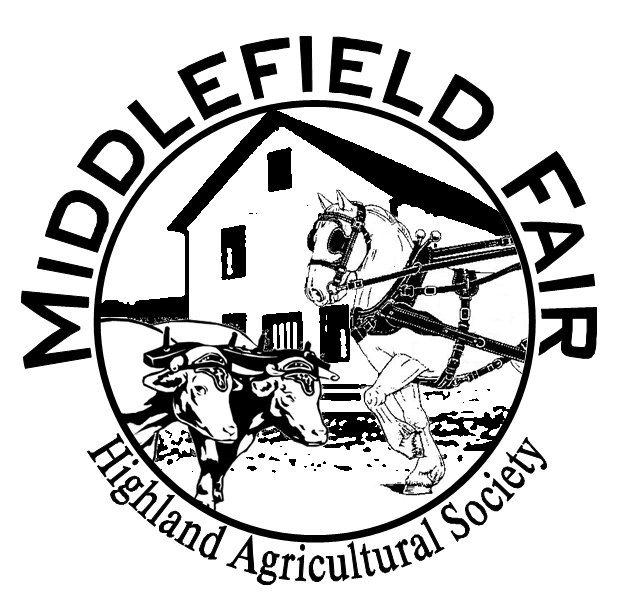 Premium ListHighland Agricultural SocietyMiddlefield, Massachusettswww.middlefieldfair.org Highland Agricultural Society • 2023 OfficersPresident:				Maureen Basile		Vice President:			Diane Radwich Secretary:				Erin JudgeAdministrative Secretary:		Sue RobertsTreasurer:				Ron RadwichAssistant Treasurer: 			Logan JudgeBoard of Directors:			Larry Pease, Ray Gero, Char Gero, Chris Basile, Heather Baylis, 				Linda Jones, Jon Jones, Tracy Gero, Sarah Foley, Kay Judge, Bob Radwich, Jenny Radwich, Eric Main, Jim Basile,	Youth Directors: 			Dane Radwich, Skyler Radwich, Mallory RadwichAuditors:				Ray Gero and Alicia LordSuperintendent of Exhibit Hall:		Sarah FoleyAssistant Superintendent of Exhibit Hall:	Skyler RadwichSuperintendent of Grounds:		Larry Pease Assistant Superintendent of Grounds:	Ron Radwich Superintendent of Concessions (food):	Chris BasileSuperintendent of Concessions (commercial): Kay Judge Superintendent of Cattle & Sheep:	Heather BaylisSuperintendent of Horse Drawing:	Jon & Linda JonesHorse Drawing Committee:		Jon Jones, Linda Jones, Ron Radwich, Ed DrosehnSuperintendent of Oxen Drawing:	Jon & Linda JonesOxen Drawing Committee: 		Jon Jones, Linda Jones, Ron Radwich, Ed DrosehnKeeper of the Draft Scales	Ron Radwich Superintendent of Motorized Drawing:	Bob RadwichMotorized Drawing Committee:	Bob & Jenny Radwich, Bob Radwich, Wayne Main, Paul DrosehnSuperintendent of Gate:		Larry PeaseAssistant Superintendent of Gate:	Sue RobertsSuperintendent of Youth Events:		Tracy Gero, Diane RadwichSuperintendent of Farm Museum:	Heather BaylisSuperintendent of Food Booth:		Charlene GeroAssistant Superintendent of Food Booth:	Cindy Hube	Superintendent of Dinning Hall:		Cathie Brown, Alicia LordSuperintendent of Advertisement:	Maureen BasileAssistant Superintendent of Advertising	Sue Roberts	Superintendent of Entertainment:	Jim BasileSuperintendent of Flowers: 		Kay Judge, Sue RobertsDelegate to the Massachusetts Fair Association: A Governing Board MemberScholarship Committee:		Kay Judge, Ray Gero, Sue Roberts, Char Gero, Heather BaylisSend all correspondence to: P.O. Box 23, Middlefield, MA 0124Or visit our website at middlefieldfair.org and email to middlefieldfair@gmail.com Life Membership to Highland Agricultural Society- $3Contents							     PageOfficers									1Constitution and By-Laws						3General Rules								5Rules Governing Pulling Contests				7General Rules Governing Truck Pull 				10Animal Health Rules							12Department One – Draft Animals				16Department Two – Eggs						16Department Three – Farm Crops				16Department Four – Fruit						16Department Five – Vegetables					17Department Six – Flowers						20Department Seven – Honey & Maple	Products		23Department Eight – Canned & Preserved Goods		23Department Nine – Foods 						24Department Eleven – Needlework & Sewing		28Department Twelve – Handicrafts				30Department Thirteen – Artwork					32Department Fourteen – Photography 				33Department Fifteen – Displays and Exhibits 		34Department Twenty-seven – Open Cattle Show		36Department Twenty-eight – Youth Sheep Show		38Department Twenty-nine – Adult Sheep Show		38Department Thirty – Youth Rabbit Show			41Entry Forms								42CONSTITUTION(Amended at the annual meeting 2023)Article 1. The Society shall be called the Highland Agricultural Society.Article 2. The object of the Society shall be to raise the intellectual standard of the farmer, encourage the breeding and the raising of better stock, and advance the interest of agriculture and industrial arts generally, within the limits of the society.Article 3. Any male or female may become a member for life by payment of three dollars into the treasury of the Society.Article 4. There shall be an annual meeting of the Society in the month of October or November of each year for the election of officers and the transaction of such other business as shall be brought before the meeting; at such meeting seven members shall constitute a quorum.Article 5. The officers of the Society shall consist of a President, a Vice President, a Secretary and assistant, a Treasurer, Board of Directors, consisting of at least twelve members, but not more than twenty, at least five of whom shall be women.  There shall be a Board of Youth Directors, an Auditor, Superintendent of Hall and assistant, Superintendent of Grounds and assistant, Superintendent of Concessions and assistant, Superintendent of Cattle and Sheep, Superintendent of Livestock Drawing, Superintendent of Motorized Drawing, Superintendent of Gate and assistant, Superintendent of Farm Museum, Superintendent of Food Booth and assistant, Superintendent of Advertisement, Superintendent of Entertainment, and a Delegate to the Massachusetts Fair Association.  Officers shall be elected at the annual meeting and shall remain in office until their successors are duly elected.Article 6. The Governing Board of Directors, or a member of such, shall preside at all meetings held by the Society.  They shall superintend all concerns of the Society and cause the by-laws and regulations to be carried out.Article 7. The secretary shall keep record of the proceedings of the Society, re-porting to the members of the Society and shall perform all other duties belonging to that office.Article 8. The Treasurer shall receive all monies and donations belonging to the Society.  He shall make disbursements on order of the office pursuant to the regulations of the Society.  The Treasurer will keep a regular account of all receipts and disbursements in a book for that purpose, which shall always be open for inspection by the Society.  He shall, at the annual meeting, report to the members, all receipts and disbursements for the year.  This report shall contain all transactions approved by the officers or whomever they may appoint as auditor.  When the Treasurer’s term expires, he shall pay over funds in his hands and deliver all books and papers belonging to the Society to his successors in office.Article 9. The directors, in cooperation with the other duly-elected officers, shall be the policy-making body of the Society and shall be entrusted with the general administration of the affairs of the Society.Article 10. The officers of the Society, of whom seven shall constitute a quorum for the transaction of business; shall have the power to appropriate funds of the Society for the proper objects; to appoint committees and assign to them their duties; to make a list of the premiums to be awarded at the annual exhibition; make regulations therefore; and fill any vacancies which may occur in office.Article 11. This constitution may be altered or amended by the vote of two-thirds of the members present at any annual meeting of the Society.BY-LAWSArticle 1. Any person who shall obtain or seek to obtain any premium of the Society by fraudulent means shall forfeit the award, if any, and be prohibited, thereafter, to compete for premiums in that department.Article 2. Within ten days after the annual fair, the secretary shall make out a correct list of premiums awarded, together with a list of expenses attending the exhibition, present the same to officers and directors and, upon their approval, it shall be forwarded to the Treasurer, to be paid from the funds of the Society.Article 3. These by-laws may be altered or amended at any annual meeting or any called meeting, provided that, at said meeting, there be not less than twelve members present.Article 4. Whenever a director or officer has a financial or personal interest in any matter coming before the board of directors, the board shall ensure that:The interest of such officer or director is fully disclosed to the board of directors.No interested officer or director may vote or lobby on the matter or be counted in determining the existence of a quorum at the meeting of the board of directors at which such matter is voted upon.Any transaction in which a director or officer has a financial or personal interest shall be duly approved by members of the board of directors not so interested or connected as being in the best interests of the organization.Payments to the interested officer or director shall be reasonable and shall not exceed fair market value.The minutes of meetings at which such votes are taken shall record such disclosure, abstention, and rationale for approval.POLICY REGARDING ALCOHOL / ALCOHOLIC BEVERAGESPlease be advised that it is the policy of the Highland Agricultural Society to exclude the sale, use and consumption of alcohol on the grounds of the Middlefield Fair.  The Society cannot tolerate or condone the use and distribution of alcohol at any location by any customer or fair vendor.  Any member of the public who attempts to bring alcoholic beverages on the grounds will be asked to leave or not be allowed to enter with any alcoholic beverages on their person.The Society hopes that all participants understand this policy and wish all an enjoyable time.General RulesRead carefully before making out entry blank.Hall exhibits will be accepted for placement Thursday from 4-8pm and Friday from 9-11:30am.  The Secretary’s books will be open for entries on July 4th. All hall exhibits must be in place by 11:30 Friday.  Judging to start at 1:00 p.m.  Hall will be closed during judging.  Baked Goods may be removed after judging provided that a representative sample is left on display.  No hall exhibit may be removed before 6:00 p.m. Sunday. All cattle and sheep must be on grounds by 9:30 a.m. Saturday and 9:30a.m. Sunday and may be removed at 5:00 p.m. Saturday and 5:00 p.m. Sunday; provided judging is completed.Entries not properly entered will be disqualified, and prize money will not be awarded if an exhibit has not been properly entered.   Please report all canceled entries to Secretary’s office.All cattle and sheep must be entered with the Secretary prior to showing or payment of premium will be forfeited.A person shall not offer for exhibit any item not produced and/or prepared by him.  In open competition, livestock must be owned by the exhibitor prior to exhibition.  Youth livestock must meet ownership deadlines.  Cattle: owned as of May 1 of the current year and the animal must be at least 3 month old.  Sheep, goats, swine: owned as of June 1 of the current year and be at least 1 month old.  No leased animals allowed.An exhibitor shall make only one entry per class, (except in individual livestock classes, where one placing class, per breed, per exhibitor is allowed for both youth and adult divisions).  In group and pair classes, only one entry is allowed per exhibitor, with the exception of sheep.Youth exhibits are for boys and girls nine through nineteen years of age as of January 1 of current year. If there is no class in youth for your exhibit you may enter in the adult/open class if you so choose.The committee, judge, or fair management reserve the right to reject any and/or all exhibits they deem are not desirable, not properly entered, or are of undesirable quality.Placing will be awarded on a basis of quality of exhibit and the decision of the judges will be final.All canned products, including jams and jellies, shall be sealed by processing; boiling water bath canning for fruits and tomatoes; steam pressure canning for vegetables.The Fair Association will not be responsible for loss or damage of exhibits, or injury of animals and persons.Exhibitors Standards: the fair is an educational activity.  Fairs should discretely establish standards for dress.  Positive social behavior, good sportsmanship and cooperation should be encouraged.  It is recognized that in youth open classes of livestock, exhibitors have standards of dress which have been accepted by the industry; examples are white or khaki slack, shirts and dresses which MUST be worn.  NO shorts or bath attire will be allowed.  A solid, durable shoe or sneaker must be worn at all times.  NO sandals, clogs or bare feet will be allowed.All animals must be entered in the name of the proper owner and must have been owned by said person for at least thirty days.Entries of all animals in Draft contests must be made to the drawing committee.The directors reserve the right to withhold all or part of premiums to be paid by the Society in the event of inclement weather or for any other reason not under their control.There will be a ten percent penalty for any theft or damages to the fair caused by the exhibitor.Hobby displays to other competitive exhibits are not to be repeated for at least five years.Any dept. head of this fair has the authority to reject an animal that is in his mind unfit for exhibiting.Cattle and Sheep classes will be combined if there are fewer than three entries per class.No advertising will be allowed in show ring (i.e. farm name on shirts, caps.) Any person in show ring must wear khaki or white.Dogs are banned from fair grounds.All exhibitors must pay gate admission.All premiums will be paid by check from Middlefield Fair on the day of the fair where possible.  Exhibit Hall and Pulling Contest prizes will be paid at 100% stated in the book.Terms of Admission to the Grounds of the FairNo Alcoholic Beverages are allowed on the Grounds.The gates will open for admission to the public at 4 p.m. on Friday, 8 a.m. on Saturday and 8 a.m. on SundayNo Pets allowed on fairgrounds.Special Note	No hoses to be used on water faucets at cattle barn and washing to be done at wash rack only.Rules Governing Pulling ContestsMass. Department of Food & Agriculture • Bureau of FairsRules prefixed O applies to oxen only.  Rules prefixed H applies to horses only. Rules prefixed P applies to ponies only. All other rules apply equally to horses, ponies & oxen 1. Fairs pull events committee which shall be charged with promulgating and enforcing all rules and guidelines pertaining to pull events in the Commonwealth of Massachusetts. The committee shall consist of two members representing the Mass. Department of Food & Agriculture, the Mass. Society for Prevention of Cruelty to Animals, Mass Pairs Association, Pull Superintendent, Pull judges, pony pull association, horse pull association and the oxen pull association.2. There shall be a superintendent and three judges in charge at all drawing contest. They shall be vested with the authority to disqualify any team or driver for any cause that in their judgment might be detrimental to the best interest of the public, animals or the organization conducting the contest. An official will be designated to determine the proper use of the reins, whip or goad stick.3. The judges and superintendent shall be qualified in stone boat contests and shall have full jurisdiction to decide the weight of the load at any time and to decide anything relative to the actual drawing.4. Any individual, firm or corporation found guilty of administering drugs, which may affect the conduct, actions, endurance, strength, speed or performance of any animal competing in any pulling competition within the Commonwealth of Massachusetts, shall forfeit all prize monies won that day. First offense would consist of a $500 fine and a 30-day suspension. Second Offense will result in a $1,000 fine and a 1-year suspension; a third offense will result in the teamster being barred for life. (All fines payable to the Mass. Fair Association). 5. Any owner and/or teamster who has been convicted or found in violation in any other states statute relating to the use of drugs or stimulants, or other animal protection statute shall be barred from participation in any contest, in this state, for the period prescribed by that state.6. Any team disqualified by an agent of Humane Society appointed under Chapter 22C, Section 57, of The M.G.L. shall be taken out of the contest immediately. Before any team is taken out there should be consultation among the Humane Society, superintendent and judges, and may be announced to the public by the judges.7. All participants will be properly dressed. Any exhibitor, judge or superintendent who had been drinking alcoholic beverages will be disqualified from the contest and removed from pulling area. Breathalyzers may be used at pulling events to determine if an individual has been drinking. The drinking of alcoholic beverages in and around the ring is prohibited. Any foul or abusive language to the public or anyone connected with the draw, by the driver or his helpers, will cause the driver and team to be disqualified immediately.  First offense may result in fines up to $250; and 2 weeks suspension. Second offense may result in a 1 year suspension and fines up to $1,000; Third offense teamster will be barred for life.  If a teamster is fined, the teamster will not be able to pull until the fines are paid. (All fines payable to the Mass. Fair Association).8. Sores and abrasions caused or likely to be irritated by the bearing surface of harnesses or yokes will deem the animal unfit for use in the contest, decision to be made by superintendent or judges. Any lame animal will not be allowed to pull. Lameness, mechanical in nature and doesn’t cause pain or suffering as certified by a licensed veterinarian on a health certificate dated within the previous twelve months will be allowed to pull.9. Teams deemed uncontrollable will be immediately disqualified by the Superintendent or judges and removed from the contest.10. H-P All horses and ponies to compete in contest, other than Free- For- All teams, shall be weighed in no earlier than three hours before competition. Check weighing will be permitted before the three-hour period only. Horses must wear halters while on scale. All horses and ponies will be weighed in the presence of a delegate appointed by the fair, organization or person who is conducting the contest. The delegate shall present weigh- bill to the teamsters, a copy of which is to be kept by said delegate, certifying the horses or ponies name and description as verified by a coggins certified, the exact time of weighing. The scale shall be balanced with a person standing on it, this person will hold all horses or ponies. The person holding horses or ponies shall be appointed by the delegate if he/she is unable to do this himself/herself. The delegate must sign the weighing certificate.11. O All oxen will be weighed in front of the sponsoring delegate; weight classes shall be 2400 lbs. to 2800 lbs., 2801-3200 lbs., and over 3200 lbs. Free for All.12. O All weight classes will increase 100 pounds, for the Labor Day weekend events and remain until the end of the season.13. P All ponies must be measured to pull in contest. All ponies not to exceed 50 inches, to be measured from the bottom of the coronary to the 3rd vertebra and 2nd grove, with caliper and level. With a time limit of three (3) minutes for owner or his representative to hold the pony by the halter and with voice command place pony on 30X60 inch pad. All weigh classes shall be under l200 lbs., 1200-l400 lbs.; 1400-1800 lbs. and over.14. H Horse weight classes; 1 day event, less than 3100 lbs., 3101 lbs.to 3400 lbs., over 3400 lbs. Free-For-All. 2-day events weights will be at the discretion of the fair.15. H-P-O Once a team has been weighed in; there will be no switching of horses, ponies or oxen. Split owner teams will be allowed to compete for premiums. Any horses, ponies, or oxen claimed by owner will remain his horse, pony, or oxen for the duration of contest.16. H-P-O Starting load: maximum load of 4000 lbs. for all weight classes and 5000 lbs. for Free-For-All classes. Added loads in each class at the discretion of the judges depending on type of pit. At no time after weight has been decreased, may it be increased.17. Pulling positions to be determined by the drawing of numbers just before starting of each class.18. All teamsters to compete in contest shall have their teams ready at the published time.  All classes will close at the completion of the first heat in each class.19. There shall be a time limit of five (5) minutes. Time will be taken out while the boat is positioned for the next hitch. The time will be kept by the announcer, or appointed time-keeper.20. Method of pull: Three hitches with a 5-minute time limit. The boat to be pulled back to the starting pin after hitch. Ox pulls may opt to have 5-hitches and boat not go back to pin after each hitch.  There will be no heading of horses. Teams to be driven by one teamster only.21. P Use of reins is prohibited for any purpose other than to guide the team. Hats and hands on hindquarters only. Hands must be in sight at all times.22. H-O 1 inch or more constitutes a hitch23. P 3 Inches or more constitutes a hitch.24. Breakdown: An actual separation, braking or bending of equipment shall constitute a breakdown. In the event teamster and/or owner wishes credit for the distance the boat moved before breakage, it would constitute a hitch.25. Over the rail: If an animal’s foot strikes dirt outside the rail it constitutes a hitch with no credit for the distance pulled. Teams must remain within the rail while hitched to the boat.26.  Any team deliberately driven over the rail will be disqualified from the contest.27. Each team shall be disconnected from the boat and will leave the pit before entering for the next hitch.28. Starting point of boat shall be properly marked to indicate same starting point for all loads.  The distance of each pull will be measured from the center of the boat to the most recent pin.  All teams will be allowed 3 hitches to qualify the load.29. The boat shall be returned to the starting pin after each hitch. 30. All teams remain in the ring, at all times, until the class in completed.31. In case of a tie on longest distance, the second longest distance already pulled will take the top placing.32. Changing teamsters: No teamster may be changed after pulling the first load in any class except in emergency, then only when permitted by the judges.33. H-P Interference of Evener Men.  No assistance other than hitching. 34. O Hitchers will not be allowed to twist tails or use the chain or any other device to stimulate the cattle. They cannot carry anything in their hands but the chain to hitch the cattle. They then shall stand back of the boat at a distance prescribed by the judge.35. O Classes shall be as publicized in Premium Booklet only.36. O A twisted whip with a braided lash or a goad stick may be used in the pit or on the fair-grounds. The goad stick must not be over 4ft. Long and must not exceed half inch diameter on the small end. The goad stick may be taped with friction tape but not weighted. The goad shall have no brad in it. No plastic goads are allowed. Any driver causing a welt, swelling or drawing blood with the whip or goad stick will be fined $100 per infraction. Second offenses may include suspensions.37. O The whip or goad stick shall only be used to guide the oxen outside of the pit area. The whip or goad stick may be used lightly to place the oxen, after being hitched to the boat. Then the oxen may be touched once only to start the boat and once only while the boat is in motion.38. O The chain shall not be hitched to the boat while it is under, around or in front of the oxen’s legs. (Only when the chain is between the animals.)39. O-No driver shall strike the ox in the face or anywhere about the head with the whip.40. The only persons allowed in the pit area are Fair Officials, drivers, the person hitching the boat, agents of the Humane Society appointed under chapter 22C, Section 57, M.G.L. and the Bureau of Fairs Inspectors. 41. Contestants will lose one hitch per violation for minor infractions of these rules. 42. O All calves over the age of twelve (12) months must be castrated to show or enter any classes. 43. O Age of oxen and steers should be judged as of day of event.44. H The number of times a horse draws will be left up to the discretion of the fair. 45. No animals will be blind folded.46. H In horse pulls the use of reins as a whip is prohibited. The light use of reins in a side arm motion in the area from the roof of the tail to the butcher area will be permitted; any whipping will result in fines and disqualification.  Loop of lines or reins not to exceed 18 inches with no buckles exposed.47. The pit will be covered the day before the draw, when it is possible.48. Participation in pulling events within the Commonwealth of Massachusetts has been determined to be a privilege and not a right. Participation in these events is discretionary. Individuals are only permitted to enter these contests if the judges, superintendents and fairs deem it advisable. Individuals who blatantly disregard these rules and regulations and place animals or the public at risk will not be allowed entry to these family events.49. If an incident should arise and warrants a hearing, eight (8) members (5 members majority) of the Massachusetts Agricultural Fair Associations Committee for Drawing Rules and Regulations for Pulling Contests can make a decision pertaining to, but not limited to disciplinary action.50. Any Variation of these rules shall be in the spirit of aforesaid rules and at the discretion of the judges.Ken Boisseau Memorial Diesel Truck PullFriday August 11thWeigh In: 6pmStart Time: 7pm4x4 Truck PullSaturday August 12thFirst Weigh In: 8amFirst Class:  10amGENERAL RULES GOVERNING TRUCK PULLHELMETS AND SEAT BELTS MUST BE USED BY ALL DRIVERS1. Premiums: 1st, 2nd, 3rd place receive cash prizes. A trophy is given for 1st place. Ribbons are given for 1st through 10th place.2. Entry fee of $20.00 per vehicle per class. All participants will pay gate admission.3. Operators must be over 16 1/2 years of age and must have parents written permission if under 18 years of age.4. Any situations that may arise and is not covered by the rules will be left to the discretion of the judges.5. ALL DECISIONS OF THE JUDGES WILL BE FINAL.6. Loading of drag will be under the direction of the judges.7. NO USE OF ALCOHOLIC BEVERAGES WILL BE ALLOWED.8. Each contestant will provide one and only one hitch man to hook drag chain to truck.9. No one will be allowed on the track except track officials and contestants. Track is defined as an area within 25 feet in any direction of the contest course boundaries. Any one in violation will result in disqualification of the contest.10. Operator must remain seated during the pull.11. Each vehicle may be entered in more than one class.12. Vehicles will be weighed before each class starts and re-weighed after the class is over to qualify for premiums.13. All vehicles pulling in a class must remain in the pit area.14. Vehicle and drag must remain inside the boundaries of the contest course during the pull or will be disqualified.15. All pulls made during a contest will be measured.16. Track not to exceed 75′ in length, 20′ in width and all boundaries shall be lined.17. All pulls shall be operated with two flagmen. Number one will be responsible for readiness of the track, pulling boat and contest. Number two will be responsible for the balance of the course.18. The flagmen will be given a yellow flag to be used when the flagmen believe the contest is either violating a rule or is in imminent danger of doing so.19. When entering a class, all contestants will draw for position.20. Contest to be governed by judge or judges with all decisions final. Judges have the right to stop and disqualify any vehicle if it is not being operated in such a manner that would be considered safe.21. Contestant will designate his hitch man, anyone else will not be allowed on the track for safety reasons.22. Four-wheel drive vehicles may run without tailgate or rear door for safer hook point visibility.23. On the final draw, the operator who pulls the drag the greatest distance will be the winner.24. All pulls must start with a tight hitch and no jerking is permitted. Contestants will be allowed two consecutive attempts or three minutes.TRUCK RULES:1. Pickups must have a bed with a floor, cab with closed doors, hood and fenders.2. No dual wheels. Maximum wheel base is 148″.3. No nitrous oxide systems allowed.4. No propane injection.5. No portion of the vehicle may interfere with the sled hitch or sled during the pull.6. The use of torque converters, automatic shift, etc. will be permitted.7. Excessive loss of liquid by a vehicle while in forward motion during the contest on the track will be cause for disqualification, unless due to internal breakage.8. Hitches & Drawbars:A. Drawbars must be rigid in all directions, and must be equipped with a bolted steel-hitching device not more than 1″ thick and with at least a 3″ diameter opening. Cross-sectional thickness must be 7/8″ minimum. Pulling point may not be more than 5″ from the back edge of the hitching device.B. The draw bar shall be no higher than 20″ and no nearer than 36″ from the center for the rear axle.C. Winches may not be used in any way. Hitching must be to a bolted clevis or to a secure device approved by the judges.9. Tires:A. D.O.T. approved tires only. Tires cannot be changed or inflated after weighing.B. No Sand Paddle Tires, No Paddle Tires, No tractor or equipment tires.C. No studs or chains.D. Rubber tires only.10. Vehicle weight (any solid type of concrete or steel) securely fastened and mounted no higher and no wider than the general profile of the vehicle.11. Front end weight may not extend further than 60″ from the center of the axle.12. All weights must be safely secured to the vehicle.13. Weight cannot be moved after the vehicle has been weighed except on the slab within a three-minute period. Only the hitch man and driver may move these weights.14. Rear weights must be securely bolted and be solid weights. COMMONWEALTH OF MASSACHUSETTSDEPARTMENT OF AGRICULTURAL RESOURCES/FAIRS2023 Animal Health Rules for Fairs and Shows Special Notes: 	Due to the continuing US outbreak of High Path Avian Influenza (HPAI), Animal Health Officials from all six New England States may recommend postponing competitions, exhibitions, shows, swaps, or other in-person events encouraging the gathering or comingling of domestic fowl or poultry. If events are held, best practices for biosecurity should be implemented.In addition to complying with all laws and regulations governing animal health issues all fairs must adopt and enforce the following rules for governance of the fair:NO animal will be admitted to the fairgrounds unless it meets the requirements below. NO animal is to be unloaded or enter a barn or tie-out stall until the animal and its paperwork have been inspected and approved for entry.A. General Rules for All Animals: See M.G.L. c. 128 §2C, 129 §21. All animals must be in proper physical condition, be properly identified and free of visual evidence of infectious, contagious or parasitic disease at time of arrival. Specific diseases and conditions which will disqualify an animal for entry are identified for each species in the following sections of the rules. Animals of any species with open or draining wounds will not be approved for entry. 2. Evidence of infectious, contagious or parasitic disease or failure to produce the necessary documents for health certification, vaccination or testing will result in the animal's rejection for entry. THE INSPECTOR'S DECISION IS FINAL.3. Any surgical procedure or injection of any foreign substance or drug or the external application of any substance (irritant, counterirritant, or similar substance) which could affect the animal's performance or alter its natural contour, conformation or appearance, except external applications of substances to the hoofs or horns of animals which affect appearance only, and except for surgical procedures performed by a duly licensed veterinarian for the sole purpose of protecting the health of the animal, is prohibited.4. Official ID: See Final Rule: Summary of Traceability for Livestock Moved Interstate (Summary of general Requirements by Species)	All livestock must have proper official, individual ID as required for species, e.g. official metal ear tag, tattoo, scrapie tag, or microchip. Registration forms must accompany health certificates when used as part of official identification.5. Health Certificates 	One Official Certificate of Veterinary Inspection (OCVI) may be allowed for animals of the same species to be exhibited at fairs or shows in any of the New England states (CT, *ME, MA, **NH, RI, and ***VT) when submitted with an itinerary of the dates and locations of the events at which the listed animals are expected to be shown. Only animals that are healthy at the time of shipment may be moved. Note that *ME, **NH, and ***VT have additional requirements. Certificates of veterinary inspection in these states are valid for a shorter period of time and may have additional language, movement and permit requirements.  For the 2023 Show and Fair Season, livestock animals being exhibited in New England states must have official certificates of veterinary inspection (OCVIs) that meet the following requirements: a. MA, and RI: OCVIs issued on or after January 1, 2023 may be used for animals being shown at multiple fairs and shows in CT, MA, and RI through the 2023 fair season ending October 31.i.  CT and ME: An importation permit for exhibition animals is also required. Contact CT Dept. of Agriculture (860-731-2504) or ME State Veterinarian’s Office (207-287-3701) for permits or questionsii. MA –Note: The Big E Fairgrounds in West Springfield requires CVI issued within the prior 30 days for all horses entering the premises for any show, fair, or exhibition.iii. NH: * * To qualify for extended CVI, animals exhibited in NH must originate in a New England State and move on OCVIs issued on or after April 1, 2022 to participating NH fairs and shows from July 1 to October 31. The extended CVI is not available for animals that do not reside in New England. Contact NH State Veterinarian’s Office (603) 271-2404 for details and permits. iv. ***VT: Contact the VT Animal Health Office (802-828-2421) for specific import requirements that deviate from the general information in this letter and must be met for legal import of livestock. b. A single OCVI from the animals’ home state may be completed for travel to and from the New England states in which the animals will be exhibited. MA animals being shown ONLY in MA may substitute a signed, dated latter on the letterhead of an accredited veterinarian for an OCVI if all required information is included and all additional requirements are met. c. Multiple animals of the same species may be listed on one health certificate with appropriate individual IDs and descriptions. Animals of different species may not be listed on the same official health certificate. d. An itinerary of the names and locations for each New England fair or show at which owner expects to show the listed animals and the dates when each animal are expected to be on each site, must be prepared by the owner and presented to the veterinarian at the time the OCVI is written. i. A copy of this planned itinerary must be attached to the official health certificate (import and export) for it to be used for more than one fair or show. ii. That proposed list should be signed by the veterinarian and the owner/ exhibitor and reference the relevant OCVI number(s). e. The name and address of the first show or fair where the listed animals will be exhibited is to be used as the “destination” on the OCVI form. In addition, “See attached list” or a similar statement directing Animal Health Officials or Fair Inspectors to the attached proposed itinerary must be included. f. Exhibitors must keep an accurate list of the show locations and dates when their animals were actually on the show/fairgrounds. This record must be available to fair inspectors at each inspection and check-in. g. Any animal listed on an OCVI that becomes sick must remain home. If the animal is refused entry to any exhibition during 2023 for health reasons it must have a new health certificate issued by an accredited veterinarian within 30 days of the next interstate movement. h. Any New England state may end their participation in this agreement and revert to the standard published requirements for livestock imports in the state at any time, in the event of foreign animal disease outbreak or changes to state legislation.All petting zoos are required to have a USDA Exhibitor’s License and valid 2023 health certificatesADDITIONAL REQUIREMENTS FOR EACH SPECIES ARE LISTED BELOW.B. Cattle: See M.G.L. c. 129 §§2, 39 and 330 CMR 4.04(2).1. TB and Brucellosis testing is not required for animals from TB-Accredited and Brucellosis-Free States and in-state animals. Current brucellosis and TB status in the exhibitor’s state can be obtained from the state veterinarian’s office in each state. If the exhibitor’s state is not TB-Accredited or Brucellosis-Free, then the exhibitor must call the Massachusetts Division of Animal Health for entry requirements (617-626-1795). All animals must be free of visual evidence of the following diseases and conditions: foot rot, mange, pink-eye, ringworm, warts, cow-pox and open or draining wounds.2. While not required, it is strongly recommended that all cattle be currently vaccinated for rabies.3.	Note: The Big E is requiring RFID official identification for all cattle entering the Big E Fairgrounds premises in 2022. Other fairs may add this requirement. Contact fair office with questions.C. Poultry: See M.G.L. c. §§2, 129, and 330 CMR 5.021. No poultry will be admitted to a fairground until it has been individually inspected.2. All poultry must be free of visual evidence of the following diseases: infectious bronchitis, coryza, pullorum-typhoid, fowl-pox, external parasites and laryngotracheitis.3. Each bird must be accompanied by written proof (ID card or test report) that the breeding flock was blood-tested negative for pullorum-typhoid within one year prior to entry date.4. Birds from quarantined states will not be permitted entry.5. All birds over 16 weeks of age as of January 1, 2023 shall be individually leg banded with a state leg band. This includes out of state exhibitors.6. No bird vaccinated for laryngotracheitis within thirty days of the fair will be admitted.D. Goats: See M.G.L. c. 129 §2, 9 CFR 79.6 and Massachusetts Emergency Order 1-AHO-061. TB and Brucellosis testing is not required for animals from TB-Accredited and Brucellosis-Free States and in-state animals.2. All goats and kids presented, regardless of age, must be individually listed and identified on the health certificate. All goats must be free of visual evidence of the following diseases and conditions: foot rot, mange, pink-eye, ringworm, warts, pox and open or draining wounds. All goats must also be free of sore mouth and scrapie exposure.3. Based on the Federal Scrapie Eradication Program (FSEP), goats and sheep of any age or sex brought to show or exhibition from either out of state or within state must possess a USDA approved individual identification tag, tattoo, or electronic implant consistent with the requirements of the FSEP and the Massachusetts Emergency Order 1-AHO-06. Information on approved tags, tattoos, and electronic implants is available from the USDA-APHIS office in Sutton, MA at 508-363-2290.E. Camelids (Llamas, Alpacas, etc.): See M.G.L. c. 129 §2, M.G. l. c. 131, §23 ,321 CMR 9.02.1. TB and Brucellosis testing is not required for animals from TB-Accredited and Brucellosis-Free States and in-state animals. Current brucellosis and TB status in the exhibitor’s state can be obtained from the state veterinarian’s office in each state. If the exhibitor’s state is not TB-Accredited or Brucellosis-Free, then the exhibitor must call the Massachusetts Division of Animal Health for entry requirements (617-626-1795).2. All Camelids originating from outside the Commonwealth required to be tested for Blue Tongue. Exception: Animals from a USDA declared "Low Incident State" are exempt. Note: New England and New York are low incident states.3. All animals must be free of visual evidence of the following diseases and conditions: foot rot, mange, pink-eye, ringworm, warts, pox and open or draining wounds.F. Swine: See M.G.L. c. 129 §14E, 330 CMR 11.04(2), 9 CFR 71.191. All swine must be identified by an official ear tag or registration.2. Swine must be free of visual evidence of the following diseases and conditions: erysipelas, atrophic rhinitis, mange and open or draining wounds.3. No person shall import into Massachusetts from outside the state any swine which have been pseudorabies vaccinated. M.G.L. c. 129 §14E.4. No person shall import into Massachusetts swine from Stage l or Stage ll Pseudorabies States.5. All swine shall originate from qualified pseudorabies-free herds, or monitored herds in qualified pseudorabies free States only. The pseudorabies status of the exhibitor’s state can be obtained from the state veterinarian’s office in each state.G. Sheep: See 9 CFR 79 and Massachusetts Emergency Order 1-AHO-06.1. No sheep will be allowed entry from flocks in which Scrapie has been diagnosed or in which animals are under surveillance for Scrapie during the previous eighteen months. Based on the Federal Scrapie Eradication Program (FSEP), goats and sheep of any age or sex brought to show or exhibition from either out of state or within the state must possess a USDA approved individual identification tag or registry tattoo accompanied by current registration papers consistent with requirements of the FSEP and the Massachusetts Emergency Order 1-AHO-06. Information is available from the USDA-APHIS office at 508-363-2290.2. No sheep will be permitted entry from flocks in which Soremouth has existed or in which Soremouth Vaccine has been administered in the previous sixty (60) days.3. Sheep must be free from visual evidence of foot rot, sore mouth, pink eye, ringworm, and open and draining wounds.While not required, it is strongly recommended that sheep be currently vaccinated against rabies.H. Equine: M.G.L. c. 128 §§2C, 44 , 330 CMR 16.05.1. All equines entering a Massachusetts fairground must have a valid health certificate.2. All equines must be free of visual evidence of the following diseases and conditions: mange, ringworm, soring, strangles, and open or draining wounds.3. All equines originating from within and outside of the Commonwealth must have a negative USDA-approved EIA test (i.e., Coggins test or ELISA test) dated within twelve months of entry.4. While not required, it is strongly recommended that all equines be vaccinated for rabies, tetanus, EEE and WNV within one year of the fair.I. Rabbits: See M.G.L. c. 129 §21. Rabbits must be free of visual evidence of the following diseases: rabbit hemorrhagic Disease Virus 2 (RHDV2), snuffles, wet tail, skin and ear infections. Microchips may be used for ID in rabbits originating in MA.J. Dogs and Cats: See M.G.L. c. 129 §39G1. All dogs and cats must be free of visual evidence of the following diseases: kennel cough, distemper, hepatitis, parvo, ringworm and mange.2. All dogs and cats must be accompanied by a valid and current vaccination certificate for rabies.Contact the Massachusetts Division of Animal Health at 617-626-1797 or 617-626-1795 for further information.Department One • DRAFT ANIMALSNOTE: Prizes will be paid on the Contest day. A trophy or item of equal value will be given to the winner in each class.Blood testing of Pulling Contest Animals for drug abuse is routinely done in Massachusetts and should be anticipated.  No Permit Necessary. Draft Horses and Oxen must be weighed on the scales which are on the grounds.Weigh-in starts three hours before the class starts.There will be one hour between classes.Pulls follow Eastern Draft Horse Rules.   12-foot pull***All prize money to be paid by check on site upon completion of event.                      No checks will be cashed for competitors during the fair.Department Two • EGGSSection A = Adult/Open Classes 		                                   1st	  2nd   	3rd     4th   01   One Dozen Chicken Eggs, Any Color.............................$2.00    $1.50   $1.25   $1.0002   One Dozen Duck Eggs, Any Color..................................$2.00    $1.50   $1.25   $1.00Department Three • FARM CROPS   Section A = Adult/Open Classes 								    	 	1st	2nd 	3rd 01   Any Farm Crop (such as ensilage, millet, hay, clover, etc.)	$5        	$3	$202   Soil/Compost (a garden bucket)…………………………………	$5      	$3       	$2Department Four • FRUITSection A = Adult/Open ClassesFRUIT                                                                                        	1st 	 2nd 	  3rd 01   Any fruit (five specimens, any variety, all competing)................	$3.00	$2.50	$2.00CULTIVATED BERRIES-display in pint box01   Berkley Blueberries....................................................................	$3.00	$2.50	$2.0002   Coville Blueberries.......................................................................	$3.00	$2.50	$2.0003   Any Other Blueberry....................................................................	$3.00	$2.50	$2.0004   Raspberries.................................................................................	$3.00	$2.50	$2.0005   Blackberries................................................................................	$3.00	$2.50	$2.0006   Any other berry, all competing together......................................	$3.00	$2.50	$2.00Department Five • VEGETABLESVegetables must have been raised, selected and arranged by competitor.  Farm exhibits to be shown in the hall to consist of everything that can be raised or produced on a farm, such as farm and garden crops and products of dairy.All Vegetables should be prime market quality.  Immature vegetables will be disqualified.  Attractiveness, taste and arrangement of the exhibit shall be considered in awarding premiums.Section A = Adult/Open ClassesCOLLECTIONS & CONTESTS                        	1st	2nd	3rd	4th	5th	01   Collection of Garden vegetables Only (not less than 8 kinds) and not over 9 sq. ft........	.$15	$10	$8	$6	$402   Arrangement of 5 to 8 kinds of Vegetables in awooden chopping bowl.Count does not include greens........................	$7	$5	$3	$2	$103   Collection Squashes (2 specimens of 3 varieties)	$5	$3	$204   Giant Zucchini (to be judged based on weight)...	$3	$2.50	$2	$1.50	$105   Decorated Vegetable Contest……………………	$3	$2.50	$2	$1.50	$1PLATES- individual entries 	                                               1st 	 2nd 	 3rd 06   Green Snap Beans (10 pods).......................................................	$2.25	$2.00	$1.7507   Yellow Snap Beans (10 pods)................................................. 	$2.25	$2.00	$1.7508   Green Pole Beans over 9” (10 pods)............................................	$2.25	$2.00	$1.7509   Green Flat Italian Pole Beans over 5 ”(10 pods)..........................	$2.25	$2.00	$1.7510   Horticultural Beans (10 pods).......................................................	$2.25	$2.00	$1.7511   Lima Beans (10 pods)..................................................................	$2.25	$2.00	$1.7512   Beets (5).......................................................................................	$2.25	$2.00	$1.7513   Green Lettuce (2 heads)...............................................................	$2.25	$2.00	$1.7514   Red Leaf Lettuce (2 heads)..........................................................	$2.25	$2.00	$1.7515   Peas (10 pods).............................................................................	$2.25	$2.00	$1.7516   Green Cabbage (2 heads)............................................................	$2.25	$2.00	$1.7517   Green Curly Leaf Cabbage (Savoy) (2 heads).............................	$2.25	$2.00	$1.7518   Red Cabbage (2 heads).............................................................. 	$2.25	$2.00	$1.7519   Chinese Cabbage (2 heads)........................................................	$2.25	$2.00	$1.7520   Cauliflower – white (2 heads).......................................................	$2.25	$2.00	$1.7521   Broccoli – green (2 heads)...........................................................	$2.25	$2.00	$1.7522   5 Carrots- under 5”.......................................................................	$2.25	$2.00	$1.7523   5 Carrots- over 5”.........................................................................	$2.25	$2.00	$1.7524   5 Carrots round under 2” (Thumbelina)........................................	$2.25	$2.00	$1.7525   Celery (2 bunches).......................................................................	$2.25	$2.00	$1.7526   5 ears Yellow Sweet Corn............................................................	$2.25	$2.00	$1.7527   5 ears White Sweet Corn..............................................................	$2.25	$2.00	$1.7528   3 Cucumbers over 6”....................................................................	$2.25	$2.00	$1.7529   5 Cucumbers, pickling under 4”.................................................	$2.25	$2.00	$1.7530   3 Cucumbers, Chinese over 12”...................................................	$2.25	$2.00	$1.7531   2 Muskmelons...............................................................................	$2.25	$2.00	$1.7532   2 Honeydew Melons.....................................................................	$2.25	$2.00	$1.7533   5 Onions, dried, yellow.................................................................	$2.25	$2.00	$1.7534   5 Onions, dried, red......................................................................	$2.25	$2.00	$1.7535   3 Green Peppers, Bell type..........................................................	$2.25	$2.00	$1.7536   3 Red Peppers, Bell type..............................................................	$2.25	$2.00	$1.7537   3 Yellow Peppers, Bell type..........................................................	$2.25	$2.00	$1.7538   3 Peppers, any other kind.............................................................	$2.25	$2.00	$1.7539   5 Potatoes, white..........................................................................	$2.25	$2.00	$1.7540   5 Potatoes, red.............................................................................	$2.25	$2.00	$1.7541   Green Zucchini (2 squashes)........................................................	$2.25	$2.00	$1.7542   Yellow Zucchini (2 squashes).......................................................	$2.25	$2.00	$1.7543   White Pattypan (2 squashes)........................................................	$2.25	$2.00	$1.7544   Yellow Pattypan (2 squashes)......................................................	$2.25	$2.00	$1.7545   Spaghetti (2 squashes).................................................................	$2.25	$2.00	$1.7546   Yellow Straightneck (2 squashes).................................................	$2.25	$2.00	$1.7547   Yellow Crookneck (2 squashes)...................................................	$2.25	$2.00	$1.7548   Acorn (2 squashes).......................................................................	$2.25	$2.00	$1.7549   Butternut (2 squashes)..................................................................	$2.25	$2.00	$1.7550   Any other kind (2 squashes).......................................................	$2.25	$2.00	$1.7551   3 Tomatoes, ripe, (stems off)........................................................	$2.25	$2.00	$1.7552   3 Tomatoes, green, (stems off).....................................................	$2.25	$2.00	$1.7553   3 Tomatoes, yellow, (stems off)....................................................	$2.25	$2.00	$1.7554   5 Cherry Tomatoes.....................................................................	$2.25	$2.00	$1.7555   5 Pear Tomatoes........................................................................	$2.25	$2.00	$1.7556   5 Plum Tomatoes.........................................................................	$2.25	$2.00	$1.7557   3 roots, Turnip..............................................................................	$2.25	$2.00	$1.7558   2 roots, Rutabaga.........................................................................	$2.25	$2.00	$1.7559   3 Garlic.........................................................................................	$2.25	$2.00	$1.7560   2 Kohirabi.....................................................................................	$2.25	$2.00	$1.7561   2 Eggplant....................................................................................	$2.25	$2.00	$1.7562   2 Any other vegetable..................................................................	$2.25	$2.00	$1.7563   2 Ripe Pumpkins- not miniature...................................................	$2.25	$2.00	$1.7564   Wax beans (10 pods) ...................................................................	$2.25	$2.00	$1.7565   Ugly Vegetable……………………………………………………      $2.25    $2.00   $1.75                            Section B = Youth 14-19 years of ageCOLLECTIONS & CONTESTS                      	      1st	     2nd	    3rd	  4th	  5th01   Collection of Garden vegetables (not less than 8 kinds) and not over 9 sq. ft................  $10       $8      $6      $4	    $202   Arrangement of 5 kinds of vegetables in a              wooden chopping bowl. Vegetable count              does not include greens………………………..      $7       $5        $3       $2         $103   Giant Zucchini (to be judged based on weight)……     $3       $2.50   $2.00  $1.50    $104   Decorated Vegetable Contest……………………….     $3       $2.50   $2.00  $1.50    $1       PLATES – individual entries05   Green Snap Beans (10 pods)…………………………………….	$2.25	$2.00	$1.75 06   Yellow Snap Beans (10 pods)……………………………………  	$2.25	$2.00	$1.7507   Lettuce (2 heads)………………………………………………….   	$2.25	$2.00	$1.7508   Carrots (5 under 5”) ………………………………………………. 	$2.25	$2.00	$1.7509   Carrots (5 over 5”) …………………………………………………	$2.25	$2.00	$1.75 	10   Sweet Corn (5 ears) …………………………………………........ 	$2.25	$2.00	$1.7511   Cucumbers (3) …………………………………………………….	     $2.25	   $2.00	   $1.7512   Bell Peppers (3)………………………………………………….       	$2.25	    $2.00	   $1.7513   Any other Green Peppers (3)………………………………….        	$2.25	    $2.00   $1.7514   Red Peppers (3) ………………………………………………...       $2.25    $2.00   $1.7515   Zucchini Squash (2) …………………………………………….       $2.25    $2.00   $1.7516   Any other Green Summer Squash (2) ………………………..       $2.25    $2.00   $1.7517   Yellow Summer Squash (2) ……………………………………       $2.25    $2.00   $1.7518   Any other Yellow Summer Squash (2) ……………………….       $2.25    $2.00    $1.7519   Tomatoes (3 ripe, stems off) …………………………………         $2.25    $2.00    $1.7520   Tomatoes (3 green, stems off) …………………………………      $2.25    $2.00    $1.7521   Any other vegetable……………………………………………….	    $2.25	    $2.00	    $1.7522   Ugly vegetable……………………………………………………..	    $2.25	    $2.00    	$1.75Section C = Youth 9-13 years of age    COLLECTIONS & CONTESTS  		    		1st	2nd	3rd	4th   5th01   Collection of Garden Vegetables (not less  than 7 kinds)……………………………………………..$10      $8        $6        $4        $202   Arrangement of 5 kinds of vegetables in a              wooden chopping bowl. Vegetable count              does not include greens…………………………..........$7       $5        $3       $2         $103   Giant Zucchini (to be judged based on weight)………..….$3       $2.50   $2.00  $1.50    $104   Decorated Vegetable Contest……………………..………..$3       $2.50   $2.00  $1.50    $1PLATES – individual entries   					  1st	  2nd	  3rd 05   Green Snap Beans (10 pods)…………………………………….	$2.25	$2.00	$1.75 06   Yellow Snap Beans (10 pods)……………………………………  	$2.25	$2.00	$1.7507   Lettuce (2 heads)………………………………………………….   	$2.25	$2.00	$1.7508   Carrots (5 under 5”) ………………………………………………. 	$2.25	$2.00	$1.7509   Carrots (5 over 5”) …………………………………………………	$2.25	$2.00	$1.75 	10   Sweet Corn (5 ears) …………………………………………........ 	$2.25	$2.00	$1.7511   Cucumbers (3) …………………………………………………….	     $2.25	   $2.00	   $1.7512   Bell Peppers (3)………………………………………………….       	$2.25	    $2.00	   $1.7513   Any other Green Peppers (3)………………………………….        	$2.25	    $2.00   	$1.7514   Red Peppers (3) ………………………………………………...       $2.25    $2.00   $1.7515   Zucchini Squash (2) …………………………………………….       $2.25    $2.00   $1.7516   Any other Green Summer Squash (2) ………………………..       $2.25    $2.00   $1.7517   Yellow Summer Squash (2) ……………………………………       $2.25    $2.00   $1.7518   Any other Yellow Summer Squash (2) ……………………….       $2.25    $2.00    $1.7519   Tomatoes (3 ripe, stems off) …………………………………         $2.25    $2.00    $1.7520   Tomatoes (3 green, stems off) …………………………………      $2.25    $2.00    $1.7521   Any other vegetable……………………………………………….	    $2.25	    $2.00	    $1.7522   Ugly vegetable……………………………………………………..	    $2.25	    $2.00    	$1.75Section D = Children under 9 years of age01   Collection of Garden Vegetables (not less than 4 kinds)…	$5.00	$4.00	$3.0002   Yellow Snap Beans (5)……………………………………….	$1.75	$1.50	$1.2503   Green Snap Beans (5)……………………………………….	$1.75	$1.50	$1.2504   Summer Squash (2)………………………………………….	$1.75	$1.50	$1.2505   Ripe Tomatoes (3)……………………………………………	$1.75	$1.50	$1.2506   Green Tomatoes (3)…………………………………………		$1.75	$1.50	$1.2507   Carrots (5)……………………………………………………		$1.75	$1.50	$1.2508   Cucumbers (3)………………………………………………		$1.75	$1.50	$1.2509   Any other vegetable (2)………………………………………	$1.75	$1.50	$1.2510   Decorated vegetable…………………………………………	$1.75	$1.50	$1.2511   Ugly vegetable……………………………………………….		$1.75	$1.50	$1.25Section E = Senior over 60 years of ageCollections and Contests                           	1st	2nd	3rd	4th	5th01   Collection of Garden vegetables Only (not less than 8 kinds) and not over 9 sq. ft...........$15	$10	$8	$6	$402   Arrangement of 5 to 8 kinds of Vegetables in awooden chopping bowl.Count does not include greens.........................$7	$5	$3	$2	$103   Collection Squashes (2 specimens of 3 varieties)..$5	$3	$204   Giant Zucchini (to be judged based on weight)..... $3	$2        $1PLATES – individual entries						  1st	   2nd	  3rd05   Green Snap Beans (10 pods)……………………………………….	$2.25	$2.00	$1.75 06   Yellow Snap Beans (10 pods)……………………………………...  $2.25	$2.00	$1.7507   Summer Squash (2)………………………………………………….	$2.25	$2.00	$1.7508   Ripe Tomatoes (5)……………………………………………………	$2.25	$2.00	$1.7509   Green Tomatoes (5)………………………………………………….	$2.25	$2.00	$1.7510   Carrots (5)……………………………………………………………..	$2.25	$2.00	$1.7511   Cucumbers (3)………………………………………………………..	$2.25	$2.00	$1.7512   Any other vegetable (2 specimens)………………………………..	$2.25	$2.00	$1.7513   Decorated vegetable…………………………………………………	$2.25	$2.00	$1.7514   Ugly vegetable………………………………………………………..	$2.25	$2.00	$1.75Department Six • FLOWERSFlowers must be grown, selected and arranged by exhibitor.To be judged for horticultural perfection.No paper cups may be used to hold flowers.Section A = Adult/Open ClassesSTEMS & BLOOMS					1st	2nd	3rd	4th	5th01   Asters – 5 blooms................................................	$2.00	$1.75	$1.5002   Bachelor Buttons – 5 blooms..............................	$2.00	$1.75	$1.5003   Cosmos – 5 blooms.............................................	$2.00	$1.75	$1.5004   Calendulas – 5 blooms........................................	$2.00	$1.75	$1.5005   Dahlia – 5 blooms- small.....................................	$2.00	$1.75	$1.5006   Dahlia – 1 blooms – giant....................................	$2.00	$1.75	$1.5007   Gladiolus – 3 spikes-same color.........................	$2.00	$1.75	$1.5008   Gladiolus – 3 spikes-assorted color....................	$2.00	$1.75	$1.5009   Marigolds– 5 blooms-large..................................	$2.00	$1.75	$1.5010   Marigolds– 5 small stems....................................	$2.00	$1.75	$1.5011   Nasturtiums– 10 blooms......................................	$2.00	$1.75	$1.5012   Petunias – 5 stems..............................................	$2.00	$1.75	$1.5013   Roses – 3 stems-any type...................................	$2.00	$1.75	$1.5014   Snapdragons – 5 stems......................................	$2.00	$1.75	$1.5015   Zinnias – 5 small flowered stems........................	$2.00	$1.75	$1.5016   Zinnias – 5 blooms- large flowered ....................	$2.00	$1.75	$1.5017   Sunflower – 3 stalks.............................................	$2.00	$1.75	$1.5018   5 blooms or stems of any worthy flower-competing for one prize..................................	$2.00	$1.75	$1.50ARRANGEMENTS					1st	2nd	3rd	4th	5th19   Collection garden flowers-exhibited for effect.....	$5.00	$4.00	$3.00	$2.00	$1.0020   Collection of native wild flowers, fruits or Foliage native to New England-exhibited for effect..........................................	$5.00	$4.00	$3.00	$2.00	$1.0021   Miniature Arrangement – not over 5” overall......	$2.00	$1.50	$1.0022   Holiday Arrangement (labeled which holiday)....	$2.00	$1.50	$1.0023   Arrangement of red, yellow and orange flowersin a brown container........................................	$2.00	$1.50	$1.0024   Window Box........................................................	$3.00	$2.00	$1.0025   Wall Decoration – dried material.........................	$2.00	$1.50	$1.0026   White flowers in blue container...........................	$2.00	$1.50	$1.0027   Dried bouquet............ .........................................	$2.00	$1.50	$1.0028   Arrangement in unusual container......................	$2.00	$1.50	$1.0029   Door Decoration (any season)............................	$3.00	$2.00	$1.00	$1.0030   Flowers for guest room........................................	$2.00	$1.50	$1.0031   Cone Wreath.. ....................................................	$3.00	$2.00	$1.00	$1.0032   Christmas Wreath, Fresh greens,Not to exceed 2 feet .......................................	$5.00	$4.00	$3.00   $2.0033   Arrangement in a cup & saucer…………………    $2.00	$1.50	$1.00POTTED PLANTS					1st	2nd	3rd	4th	5th43   Impatiens.............................................................	$3.00	$2.00	$1.00	$1.0044   Fuschia................................................................	$3.00	$2.00	$1.00	$1.0045   Begonia...............................................................	$3.00	$2.00	$1.00	$1.0046   Lantana...............................................................	$3.00	$2.00	$1.00	$1.0047   Any Ivy................................................................	$3.00	$2.00	$1.00	$1.0049   Wandering Jew...................................................	$3.00	$2.00	$1.00	$1.0050   Coleus.................................................................	$3.00	$2.00	$1.00	$1.0051   Spider Plant.........................................................	$3.00	$2.00	$1.00	$1.0052   Flowering plant in pot. ........................................	$2.00	$1.50	$1.00 	$1.0054   African Violet.......................................................	$2.00	$1.50	$1.00	$1.00	55   Tuberous Begonia...............................................	$2.00	$1.50	$1.00	$1.0056   Foliage Plant.......................................................	$2.00	$1.50	$1.00	$1.0057   Fern....................................................................	$2.00	$1.50	$1.00	$1.0058   Any Cactus..........................................................	$2.00	$1.50	$1.00	$1.0059   Any Succulent ....................................................	$2.00	$1.50	$1.00	$1.0060   Collection of house plants (4)..............................	$5.00	$4.00	$3.00	$2.00	$1.00In the classes above, three entries of similar plant will constitute a separate class.Section B = Youth 14-19 years of ageSTEMS & BLOOMS					1st	2nd	3rd	4th	5th01   Asters – 5 blooms................................................	$2.00	$1.75	$1.5002   Bachelor Buttons – 5 blooms..............................	$2.00	$1.75	$1.5003   Cosmos – 5 blooms.............................................	$2.00	$1.75	$1.5004   Calendulas – 5 blooms........................................	$2.00	$1.75	$1.5005   Dahlia – 5 blooms- small.....................................	$2.00	$1.75	$1.5006   Dahlia – 1 blooms – giant....................................	$2.00	$1.75	$1.5007   Gladiolus – 3 spikes-same color.........................	$2.00	$1.75	$1.5008   Gladiolus – 3 spikes-assorted color....................	$2.00	$1.75	$1.5009   Marigolds– 5 blooms-large..................................	$2.00	$1.75	$1.5010   Marigolds– 5 small stems....................................	$2.00	$1.75	$1.5011   Nasturtiums– 10 blooms......................................	$2.00	$1.75	$1.5012   Petunias – 5 stems..............................................	$2.00	$1.75	$1.5013   Roses – 3 stems-any type...................................	$2.00	$1.75	$1.5014   Snapdragons – 5 stems......................................	$2.00	$1.75	$1.5015   Zinnias – 5 small flowered stems........................	$2.00	$1.75	$1.5016   Zinnias – 5 blooms- large flowered ....................	$2.00	$1.75	$1.5017   Sunflower – 3 stalks.............................................	$2.00	$1.75	$1.5018   5 blooms or stems of any worthy flower-competing for one prize..................................	$2.00	$1.75	$1.50ARRANGEMENTS					1st	2nd	3rd	4th	5th19   Collection garden flowers-exhibited for effect.....	$5.00	$4.00	$3.00	$2.00	$1.0020   Collection of native wild flowers, fruits or Foliage native to New England-exhibited for effect..........................................	$5.00	$4.00	$3.00	$2.00	$1.0021   Miniature Arrangement – not over 5” overall......	$2.00	$1.75	$1.5022   White in Blue Container…………………………..	$2.00	$1.75	$1.5023   Arrangement of red, yellow and orange flowersin a brown container........................................	$2.00	$1.75	$1.5024   Arrangement in a cup & saucer………………   …$2.00	$1.75	$1.5025   Flowering Potted Plant……………………………..	$2.00	$1.75	$1.5026   Holiday Arrangement (labeled which holiday)....	$2.00	$1.75	$1.50Section C = Youth 9-13 years of ageSTEMS & BLOOMS					1st	2nd	3rd	4th	5th01   Asters – 5 blooms................................................	$2.00	$1.75	$1.5002   Bachelor Buttons – 5 blooms..............................	$2.00	$1.75	$1.5003   Cosmos – 5 blooms.............................................	$2.00	$1.75	$1.5004   Calendulas – 5 blooms........................................	$2.00	$1.75	$1.5005   Dahlia – 5 blooms- small.....................................	$2.00	$1.75	$1.5006   Dahlia – 1 blooms – giant....................................	$2.00	$1.75	$1.5007   Gladiolus – 3 spikes-same color.........................	$2.00	$1.75	$1.5008   Gladiolus – 3 spikes-assorted color....................	$2.00	$1.75	$1.5009   Marigolds– 5 blooms-large..................................	$2.00	$1.75	$1.5010   Marigolds– 5 small stems....................................	$2.00	$1.75	$1.5011   Nasturtiums– 10 blooms......................................	$2.00	$1.75	$1.5012   Petunias – 5 stems..............................................	$2.00	$1.75	$1.5013   Roses – 3 stems-any type...................................	$2.00	$1.75	$1.5014   Snapdragons – 5 stems......................................	$2.00	$1.75	$1.5015   Zinnias – 5 small flowered stems........................	$2.00	$1.75	$1.5016   Zinnias – 5 blooms- large flower ........................	$2.00	$1.75	$1.5017   Sunflower – 3 stalks.............................................	$2.00	$1.75	$1.5018   5 blooms or stems of any worthy flower -competing for one prize..................................	$2.00	$1.75	$1.50ARRANGEMENTS					1st	2nd	3rd	4th	5th19   Collection garden flowers-exhibited for effect.....	$3.00	$2.00	$1.00	20   Collection of native wild flowers, fruits or Foliage native to New England-exhibited for effect..........................................	$3.00	$2.00	$1.0021   Miniature Arrangement – not over 5” overall.........$2.00	$1.75	$1.5022   White in Blue Container……………………………	$2.00	$1.75	$1.5023   Arrangement of red, yellow and orange flowersin a brown container........................................	$2.00	$1.75	$1.5024   Arrangement in a cup & saucer…………………	$2.00	$1.75	$1.5025   Flowering Potted Plant……………………………...$2.00	$1.75	$1.5026   Holiday Arrangement (labeled which holiday).......$2.00	$1.75	$1.50Section D = Children under 9 years of age01   Bouquet of cut flowers………………………………$2.00	$1.50	$1.0002   Bouquet of wild flowers……………………………..$2.00	$1.50	$1.0003   Miniature Arrangement……………………………..	$2.00	$1.50	$1.0004   Zinnias (5 blooms)…………………………………..$2.00	$1.50	$1.0005   Nasturtiums (5 blooms)……………………………..$2.00	$1.50	$1.0006   Marigolds (5 blooms)………………………………..$2.00	$1.50	$1.0007   Bachelor Buttons (5 blooms)……………………….$2.00	$1.50	$1.0008   Cosmos (5 blooms)………………………………….$2.00	$1.50	$1.0009   Any other flower (5 blooms)……………………..…$2.00	$1.50	$1.00Section E = Senior over 60 years of age01   Bouquet of cut garden flowers……..………………$2.00	$1.75	$1.5002   Bouquet of wild flowers……………………………..$2.00	$1.75	$1.5003   Miniature Arrangement……………………………..	$2.00	$1.75	$1.5004   Zinnias (5 blooms)…………………………………..$2.00	$1.75	$1.5005   Nasturtiums (5 blooms)……………………………..$2.00	$1.75	$1.5006   Marigolds (5 blooms)………………………………..$2.00	$1.75	$1.5007   Bachelor Buttons (5 blooms)……………………….$2.00	$1.75	$1.5008   Cosmos (5 blooms)……………………………….	$2.00	$1.75	$1.5009   Any other flower (5 blooms)………………………	$2.00	$1.75	$1.50Department Seven • HONEY & MAPLE PRODUCTSSection A = Adult/Open ClassesMust be current year’s production.1st	2nd	3rd	4th	01   Best exhibition of maple products to include 2 pt. bottled	or jugs of syrup, 1 lb. small cake sugar and 1 lb. of	maple cream................................................................	$10	    $9	    $8	  $702   Maple Cream (1 lb. glass container)...............................	$5	    $4	    $3	  $203   Maple Sugar (5 sugar cakes)..........................................	$5	    $4	    $3	  $204   Soft Maple Sugar…………………………………………..	$5	    $4	    $3      $2		05   Maple Syrup (2-1 pt. bottles or jugs)...............................	$5	    $4	    $3	  $206   Honey Comb (2 sections-light)........................................	$5	    $4	    $3	  $207   Honey Comb (2 sections-dark)........................................	$5	    $4	    $3	  $208   Honey, Strained (2 jars light)...........................................	$5	    $4	    $3	  $209   Honey, Strained (2 jars dark)...........................................	$5	    $4	    $3	  $210   Molded Beeswax (handmade).........................................	$5	    $4	    $3	  $211   Candles (handmade).......................................................	$5	    $4	    $3	  $212   Honey Cream (1 lb. glass container)...............................	$5	    $4	    $3	  $2Department Eight • CANNED & PRESERVED GOODSSection A = Adult/Open ClassesThe products shown must be canned within previous 12 months and made by exhibitor.Prizes will be awarded on the basis of (1) quality of products, (2) workmanship as shown by condition of exhibit, (3) on choice of products.VEGETABLES – 2 jars					1st	2nd	3rd01   Pickles.............................................................................	$1.50	$1.25	$1.0002   Tomatoes........................................................................	$1.50	$1.25	$1.0003   Yellow Snap Beans.........................................................	$1.50	$1.25	$1.0004   Green Snap Beans..........................................................	$1.50	$1.25	$1.0005   Carrots - cut.....................................................................	$1.50	$1.25	$1.0006   Asparagus.......................................................................	$1.50	$1.25	$1.0007   Beets..............................................................................	$1.50	$1.25	$1.0008   Peas................................................................................	$1.50	$1.25	$1.0009   Corn.................................................................................	$1.50	$1.25	$1.0010   Beans, shell.....................................................................	$1.50	$1.25	$1.0011   Any other vegetable, all competing together..................	$1.50	$1.25	$1.00FRUIT – 2 jars					12   Any fruit (all competing together).....................................	$1.50	$1.25	$1.00JELLY & JAMS – 2 jars					13   Any jelly (all competing together)..................................	$1.50	$1.25	$1.0014   Any jam (all competing together)..................................	$1.50	$1.25	$1.0015   Any other fruit product (all competing together)............	$1.50	$1.25	$1.00 COLLECTIONS					1st	2nd	3rd	4th	5th	16   Collection of 6 jars (2 veg., 2 fruit, 2 jam/jelly)….. $5.00   $4.00	$3.00	$2.00	$1.00Department Nine • FOODSSection A = Adult/Open ClassesNo packaged mixes to be used.  Recipe must accompany all entries.  After judging, only a representative sample need be left with the Fair.CONTESTS						1st	2nd	3rd	4th	5th	01   Recipe Contest (next page)...……….................	$5.00	$4.00	$3.00	$2.00	$1.0002   Apple Pie Contest …….......................................	$5.00	$4.00	$3.00	$2.00	$1.0003   Yeast Bread Contest...........................................	$5.00	$4.00	$3.00	$2.00	$1.0004   Blueberry Pie Contest ........................................	$5.00	$4.00	$3.00	$2.00	$1.00BREADS & PASTRY							1st	2nd	3rd	05   Light Quick Bread........................................................................	$2.50	$1.50	$1.00	06   Dark Quick Bread........................................................................	$2.50	$1.50	$1.0007   Muffins, light (6)…........................................................................	$2.50	$1.50	$1.00	08   Muffins, dark (6)….......................................................................	$2.50	$1.50	$1.0009   Brownies (6)…………………………………………………………..	$2.50	$1.50	$1.0010   Granola or Granola Bar (6)………………………………………….	$2.50	$1.50	$1.00	11   Rolled Cookies (6)…...................................................................	$2.50	$1.50	$1.00	12   Dropped Cookies (6)…................................................................	$2.50	$1.50	$1.00	13   Any Cake Worthy of Competition.................................................	$2.50	$1.50	$1.00	14   Any Other Pie Worthy of Competition...........................................	$2.50	$1.50	$1.0015   Homemade Candy, at least ½ pound………………………………	$2.50	$1.50	$1.0016   Packed Lunch Box with menu………………………………………	$2.50	$1.50	$1.00Section B = Youth 14-19 years of ageNo packaged mixes to be used.  Recipe must accompany all entries.  After judging, only a representative sample need be left with the Fair.      							1st	2nd	3rd	4th	5th	01   Recipe Contest (page 26)..………........................	$5.00	$4.00	$3.00	$2.00	$1.0002   Yeast Bread Contest………………………………	$5.00	$4.00	$3.00	$2.00	$1.0003   Brownies (6)…………………………………………………………..	$2.50	$1.50	$1.0004   Light Quick Bread……………………………………………………	$2.50	$1.50	$1.0005   Dark Quick Bread……………………………………………………	$2.50	$1.50	$1.0006   Muffins (6)…………………………………………………………….	$2.50	$1.50	$1.0007   Any Cake……………………………………………………………..	$2.50	$1.50	$1.0008   Rolled Cookies (6)…...................................................................	$2.50	$1.50	$1.00	09   Dropped Cookies (6)…................................................................	$2.50	$1.50	$1.0010   Packed Lunch Box with menu………………………………………	$2.50	$1.50	$1.0011   Any Pie ………………………………............................................	$2.50	$1.50	$1.0012   Homemade Candy, at least ½ pound………………………………	$2.50	$1.50	$1.0013   Healthy Snack………………………………………………………..	$2.50	$1.50	$1.00Adult Class Recipe Contest Sandy’s Chocolate Cake Ingredients:1 cup butter, softened3 cups packed brown sugar4 large eggs, room temperature2 teaspoons vanilla extract2-2/3 cups all-purpose flour3/4 cup baking cocoa3 teaspoons baking soda1/2 teaspoon salt1-1/3 cups sour cream1-1/3 cups boiling waterFROSTING:1/2 cup butter, cubed3 ounces unsweetened chocolate, chopped3 ounces semisweet chocolate, chopped5 cups confectioners' sugar1 cup sour cream2 teaspoons vanilla extractDirections:Preheat oven to 350°. Grease and flour three 9-in. round baking pans.In a large bowl, cream butter and brown sugar until light and fluffy, 5-7 minutes. Add eggs, 1 at a time, beating well after each addition. Beat in vanilla. In another bowl, whisk flour, cocoa, baking soda and salt; add to creamed mixture alternately with sour cream, beating well after each addition. Stir in water until blended.Transfer batter to prepared pans. Bake until a toothpick comes out clean, 30-35 minutes. Cool in pans 10 minutes; remove to wire racks to cool completely.For frosting, in a metal bowl over simmering water, melt butter and chocolates; stir until smooth. Cool slightly.In a large bowl, combine confectioners' sugar, sour cream and vanilla. Add chocolate mixture; beat until smooth. Spread frosting between layers and over top and sides of cake. Recipe from Taste of Home (https://www.tasteofhome.com/recipes/sandy-s-chocolate-cake/)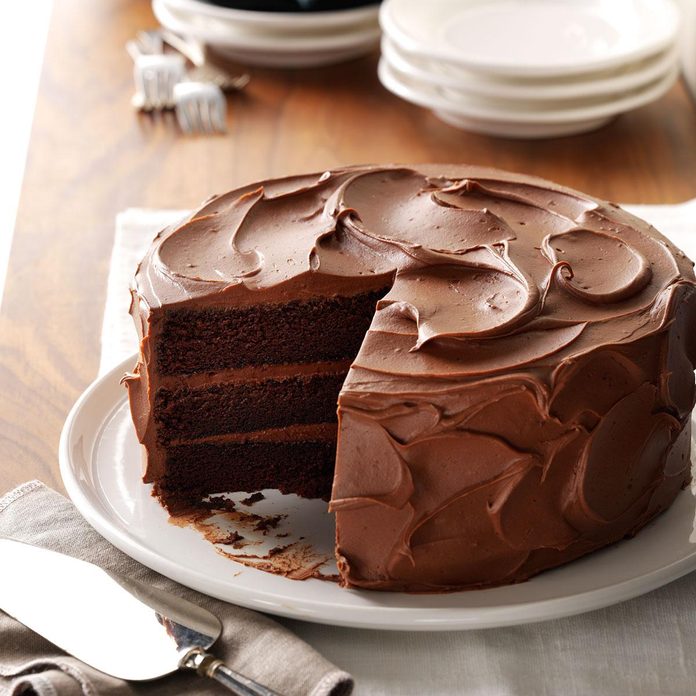 Youth 14-19 Recipe ContestCinnamon Sugar BlondiesIngredients1/2 cup butter melted1 cup brown sugar1 large egg beaten1 teaspoon vanilla extract1 cup flourPinch of salt5 teaspoons sugar1 teaspoon cinnamonDirections:Preheat oven to 350 degrees. Line an 8×8 baking dish with parchment.Add the butter and brown sugar to a medium mixing bowl and stir to combine.Stir in the egg and vanilla.Stir in the flour and salt until well combined.Spread into the prepared pan. Combine sugar and cinnamon and sprinkle over the batter.Bake for 22 minutes or until a tester comes out mostly clean.Cool before cutting.Recipe from Buns in My Oven. (https://www.bunsinmyoven.com/blonde-brownies/)Section C = Youth 9-13 years of ageNo packaged mixes to be used.  Recipe must accompany all entries.  After judging, only a representative sample need be left with the Fair.          		           					 1st	2nd	3rd	4th	5th	01   Recipe Contest next page)...……….................	$5.00	$4.00	$3.00	$2.00	$1.0002   Brownies (6)…………………………………………………………..	$2.50	$1.50	$1.0003   Quick Bread…………………………………………………………..	$2.50	$1.50	$1.0004   Muffins (6)…………………………………………………………….	$2.50	$1.50	$1.0005   Any Cake……………………………………………………………..	$2.50	$1.50	$1.0006   Rolled Cookies (6)…...................................................................	$2.50	$1.50	$1.00	07   Dropped Cookies (6)…................................................................	$2.50	$1.50	$1.0008   Packed Lunch Box with menu………………………………………	$2.50	$1.50	$1.0009   Any Other Pie Worthy of Competition...........................................	$2.50	$1.50	$1.0010   Homemade Candy, at least ½ pound………………………………	$2.50	$1.50	$1.0011   Healthy Snack………………………………………………………..	$2.50	$1.50	$1.00Youth 9-13 Recipe ContestPeanut Butter CookiesIngredients1/2 cup granulated sugar1/2 cup brown sugar1 cup creamy full-fat peanut butter1 large egg1 teaspoon vanilla Directions:Preheat the oven to 350 degrees F. Line a large baking sheet with parchment paper.With an electric mixer, blend together all the ingredients until combined, smooth, and thick, 2-3 minutes.Using a heaping tablespoon cookie scoop, form dough into 1 1/4-inch balls with the palms of your hands.Transfer to the prepared baking sheet 2 inches apart. Press down with the back of a fork and then press again from the opposite direction, to form a criss-cross pattern on top. Bake for about 10 minutes or until the tops are lightly brown and they are about 3 inches wide (all ovens run differently.) They will still be slightly soft if you press on them hot from the oven.Remove from oven and let cool on the tray for 5 minutes, then transfer to a wire rack to cool completely and firm up.https://bellyfull.net/peanut-butter-cookies/ Section D = Children under 9 years of ageNo packaged mixes to be used.  Recipe must accompany all entries.  After judging, only a representative sample need be left with the Fair.          		           					 1st	2nd	3rd	4th	5th	01   Recipe Contest (below)...………..........................	$3.00	$2.50	$2.00	$1.50	$1.0002   Dropped Cookies (6)….........................................	$2.00	$1.50	$1.0003   Muffins (6)…………………………………………	$2.00	$1.50	$1.0004   Packed Lunch Box with menu……………………	$2.00	$1.50	$1.0005   Healthy Snack………………………………………	$2.00	$1.50	$1.00Children under 9 Recipe ContestEasy Peanut Butter No Bake Cookies Ingredients1 cup natural, unsalted creamy peanut butter¼ cup pure maple syrup1 ½ cups old-fashioned/rolled oatsDirections:Line a baking sheet with parchment paper or wax paper. Set aside.In a large, microwave-safe bowl, add peanut butter and maple syrup. Whisk together until well mixed.Heat in 20-second increments in the microwave until warm and fragrant (about 2-4 rounds). Whisk in between heating increments.Add oats to the peanut butter mixture. Stir and fold until thoroughly combined.Using a medium cookie scoop, scoop and drop balls of cookie dough onto the prepared baking sheet, evenly spaced apart. Using a fork, flatten cookies to desired thickness.If you like your cookies soft, enjoy immediately. If you want them firm, chill in the freezer for 15-25 mins, until firm. Enjoy firm, or allow to thaw for 10-15 minutes. Cookies will become soft and chewy at room temperature. Storing instructions below.https://beamingbaker.com/easy-peanut-butter-no-bake-cookies-3-ingredientsSection E = Senior over 60 years of ageNo packaged mixes to be used.  Recipe must accompany all entries.  After judging, only a representative sample need be left with the Fair.      							1st	2nd	3rd	4th	5th	01   Recipe Contest (below)…….....……….................	$5.00	$4.00	$3.00	$2.00	$1.0002   Yeast Bread Contest………………………………	$5.00	$4.00	$3.00	$2.00	$1.0003   Any Cake……………………………………………	$2.50	$1.50	$1.0004   Any Pie Worthy of Competition.............................	$2.50	$1.50	$1.0005   Cookies (6)…........................................................	$2.50	$1.50	$1.0006   Brownies (6)………………………………………	$2.50	$1.50	$1.0007   Muffins (6)……………………………………………	$2.50	$1.50	$1.0008   Homemade Candy, at least ½ pound……………	$2.50	$1.50	$1.00Senior Recipe ContestBlueberry Pound CakeIngredients½ cup butter						3 eggs3 ½ cups flour						2 tsp. baking powder1/3 tsp. salt						2 cups sugar4 cups fresh blueberries					1 cup milk1 tsp. fresh lemon zest					1 cup white chocolate chipsDirections:Allow butter and eggs to stand at room temperature for 30 minutes.  Meanwhile, grease a 10-inch tube pan; set aside.  In a large bowl sift together the flour, baking powder and salt; set aside.  In a very large mixing bowl beat the butter and sugar with an electric mixer on medium speed until mixture is well combined. Beat in eggs and lemon zest. Stir blue berries and chips into flour mixture.  By hand, stir blueberry mixture into butter mixture.  Stir in milk just until combined.  Spread batter in prepared pan.  Bake in a 325 degree F oven for 60 to 75 minutes or until a wooden skewer inserted near center comes out clean.  Cool on wire rack for 15 minutes.  Loosen cake from edge of pan with a narrow spatula.  Remove cake from pan; cool completely on wire rack.Department Eleven • Needlework & SewingSection A = Adult/Open ClassesSWEATERS								1st	2nd	3rd01   Crocheted, adult............................................................................$2.00	$1.50	$1.0002   Crocheted, child’s..........................................................................	$2.00	$1.50	$1.0003   Knitted, adult, plain......................................................................	$2.00	$1.50	$1.0004   Knitted, adult, fancy.....................................................................	$2.00	$1.50	$1.0005   Knitted, child’s, plain....................................................................	$2.00	$1.50	$1.0006   Knitted, child’s, fancy...................................................................	$2.00	$1.50	$1.0007   Crocheted, baby………………………………………………………	$2.00	$1.50	$1.0008   Knitted, baby…………………………………………………………..	$2.00	$1.50	$1.00MITTENS				09   Knitted Mittens, plain...................................................................	$2.00	$1.50	$1.0010   Knitted Mittens, fancy..................................................................	$2.00	$1.50	$1.0011   Crocheted Mittens........................................................................	$2.00	$1.50	$1.00SOCKS & SLIPPERS						12   Knitted Socks, plain.......................................................................	$2.00	$1.50	$1.0013   Knitted Socks, fancy………………………………………………….	$2.00	$1.50	$1.0014   Knitted Slippers……………………………………………………….	$2.00	$1.50	$1.0015   Crocheted Slippers……………………………………………………	$2.00	$1.50	$1.00BABY ARTICLES						16   Set of 3 articles, crocheted..........................................................	$2.00	$1.50	$1.0017   Set of 3 articles, knitted...............................................................	$2.00	$1.50	$1.00HATS AND SCARFS18   Crocheted Hat, plain……………………………..……….….……..	$2.00	$1.50	$1.0019   Crocheted Hat, fancy…………………………..………….………..	$2.00	$1.50	$1.0020   Knitted Hat, plain………….…………………………..…………….. 	$2.00   $1.50   $1.0021   Knitted Hat, fancy…………………….……………..……….………	$2.00	$1.50	$1.0022   Knitted Scarf, plain…………………...………………...…………... 	$2.00	$1.50	$1.0023   Knitted Scarf, fancy………………..……………………..…………. 	$2.00	$1.50	$1.0024   Crocheted Scarf, plain…………………...………………...………. 	$2.00	$1.50	$1.0025   Crocheted Scarf, fancy………………..……………………..…….. 	$2.00	$1.50	$1.0026   Knitted Shawl…………………………...……………………..……. 	$2.00	$1.50	$1.0027   Crocheted Shawl……………………......……………..…………… 	$2.00	$1.50	$1.00AFGHANS					28   Crocheted……...........................................................................	$3.00	$2.00	$1.0029   Knitted..........................................................................................	$3.00	$2.00	$1.0030   Crocheted baby blanket..............................................................	$3.00	$2.00	$1.0031   Knitted baby blanket..  ................................................................	$3.00	$2.00	$1.00PILLOWS	32   Crocheted ……………..................................................................	$2.00	$1.50	$1.0033   Knitted………………………………………………………………….	$2.00	$1.50	$1.0034   Patchwork……………………………………………………………..	$2.00	$1.50	$1.0035   Crewel Embroidery……………………………………………………	$2.00	$1.50	$1.00QUILTS					36   Applique Quilt...............................................................................	$5.00	$4.00	$3.0037   Quilt made by a group..................................................................	$5.00	$4.00	$3.0038   Quilted Patchwork…...................................................................   $5.00	$4.00	$3.0039   Tied Patchwork............................................................................	$5.00	$4.00	$3.0040   Crib Quilt………………………………………………………………..$5.00	$4.00	$3.00MISCELLANEOUS NEEDLEWORK41   Any other crocheted item……………………………………………..$2.00	$1.50	$1.0042   Any other knitted item…………………………………………………$2.00	$1.50	$1.0043   Candlewicking.............................................................................. $2.00	$1.50	$1.0044   Needlepoint..................................................................................	$2.00	$1.50	$1.0045   Crewel Embroidery.......................................................................	$2.00	$1.50	$1.0046   Counted Cross Stitch....................................................................	$2.00	$1.50	$1.0047   Cross Stitch...................................................................................	$2.00	$1.50	$1.0048   Any table cover………………………………………………. …	$2.00	$1.50	$1.0049   Any other Patchwork item (Handmade patchwork only)...............	$2.00	$1.50	$1.00 50   Stuffed Animal.............................................................................	$2.00	$1.50	$1.0051   Doll Contest - Clothes and Doll to be sewn by competitor............	$5.00	$3.00	$2.0052   Any other Needlework item…………………………………………..$2.00	$1.50	$1.00SEWN ITEMS53 Clothing item…………………………………………………….	$2.00	$1.50	$1.0054 Any other sewn item…………………………………………… 	$2.00	$1.50	$1.00	RUGS									55   Braided, Wool..............................................................................	$3.00	$2.00	$1.0056   Hooked........................................................................................	$3.00	$2.00	$1.0057   Latchet hooked rug....................................................................	$3.00	$2.00	$1.0058   Any other rug...............................................................................	$3.00	$2.00	$1.00WEAVING									60   Woven Tablecloth.........................................................................	$3.00	$2.00	$1.0061   Woven Towel................................................................................	$3.00	$2.00	$1.0062   Woven Blanket……......................................................................	$3.00	$2.00	$1.0063   Woven Rug…………………………………………………………… $3.00	$2.00	$1.0064   Woven Apparel..............................................................................	$3.00	$2.00	$1.0065   Any Other Woven Item..................................................................	$3.00	$2.00	$1.00Section B = Youth 14-19 years of age01   Any knitted item…………………………………………………	$2.00	$1.50	$1.0002   Any crocheted item………………………………………………….	$2.00	$1.50	$1.0003   Any sewn clothing article……………………………………………	$2.00	$1.50	$1.0004   Any other sewn article……………………………………………….	$2.00	$1.50	$1.0005   Handmade doll and clothing………………………………………..	$3.00	$2.00	$1.0006   Latch Hook article……………………………………………………	$2.00	$1.50	$1.0007   Candlewick item……………………………………………………..  	$2.00	$1.50	$1.0008   Needlepoint item………………………………………………………$2.00	$1.50	$1.0009   Cross Stitch item………………………………………………………$2.00	$1.50	$1.0010   Any other Needlework item…………………………………………..$2.00	$1.50	$1.00Section C = Youth 9-13 years of age01   Any knitted item………………………………………………………	$2.00	$1.50	$1.0002   Any crocheted item…………………………………………………..	$2.00	$1.50	$1.0003   Any sewn clothing article…………………………………………….	$2.00	$1.50	$1.0004   Any other sewn article……………………………………………….	$2.00	$1.50	$1.0005   Handmade doll and clothing…………………………………………	$3.00	$2.00	$1.0006   Latch Hook article…………………………………………………….	$2.00	$1.50	$1.0007   Candlewick item………………………………………………………	$2.00	$1.50	$1.0008   Needlepoint item……………………………………………………	$2.00	$1.50	$1.0009   Cross Stitch item…………………………………………………	$2.00	$1.50	$1.0010   Any other Needlework item…………………………………………..$2.00	$1.50	$1.00Section E = Senior over 60 years of age01   Any crocheted item…………………………………………………… $2.00	$1.50	$1.0002   Any knitted item………………………………………………………	 $2.00	$1.50	$1.0003   Any latch hook item…………………………………………………..	 $2.00	$1.50	$1.0004   Any patchwork item…………………………………………………..	 $2.00	$1.50	$1.0005   Any quilted item……………………………………………………….	 $2.00	$1.50	$1.0006   Any creative stitchery item…………………………………………… $2.00	$1.50	$1.0007   Any sew clothing item………………………………………………… $2.00	$1.50	$1.0008   Any other needlework item…………………………………………	 $2.00	$1.50	$1.0009   Any Woodworking Item ……………………………………………… $2.00	$1.50	$1.00Department Twelve • HANDICRAFTSSection A = Adult/Open Classes								    1st	     2nd	     3rd 01   Paper Mache...............................................................................	$2.00	$1.50	$1.0002   Decoupage..................................................................................	$2.00	$1.50	$1.0003   Copper Enameling.......................................................................	$2.00	$1.50	$1.0004   Wood Carving..............................................................................	$2.00	$1.50	$1.0005   Jewelry…………………………………………………………………	$2.00	$1.50	$1.0006   Stenciling.....................................................................................	$2.00	$1.50	$1.0007   Leather Tooling............................................................................	$2.00	$1.50	$1.0008   Beading………………………………………………………..………	$2.00	$1.50	$1.0009   Scrapbooking page……………………………………………..…….	$2.00	$1.50	$1.0010   Ceramics - hand molded..............................................................	$2.00	$1.50	$1.0011   Ceramics - made in mold.............................................................	$2.00	$1.50	$1.0012   Woodworking...............................................................................	$2.00	$1.50	$1.0013   Metal Work...................................................................................	$2.00	$1.50	$1.0014   Chair Weaving.............................................................................	$2.00	$1.50	$1.0015   Furniture Refinishing....................................................................	$2.00	$1.50	$1.0016   Hand Weaving..............................................................................	$2.00	$1.50	$1.0017   Hand Made Candles.....................................................................	$2.00	$1.50	$1.0018   Silk Screening...............................................................................	$2.00	$1.50	$1.0019   Macrame……………………….…..................................................	$2.00	$1.50	$1.0020   Handwoven Basket.......................................................................	$2.00	$1.50	$1.0021    Handspun Wool CategoryHandspun sheep’s wool. 4 oz. skein, plyed. Dyed wool isacceptable, but not necessary.Please name the kind of fleece if known..................................	$2.00	$1.50	$1.0022   Wool Felting.................................................................................	$2.00	$1.50	$1.0023   Stained Glass..............................................................................	$2.00	$1.50	$1.0024   Poem about Middlefield Fair.........................................................$2.00	$1.50	$1.0025   Any other craft item......................................................................	$2.00	$1.50	$1.00 Section B = Youth 14-19 years of age01   Copper Enameling.......................................................................	$2.00	$1.50	$1.0002   Wood Carving..............................................................................	$2.00	$1.50	$1.0003   Woodworking...............................................................................	$2.00	$1.50	$1.0004   Leather Tooling............................................................................	$2.00	$1.50	$1.0005   Metal Work...................................................................................	$2.00	$1.50	$1.0006   Ceramics - hand molded..............................................................	$2.00	$1.50	$1.0007   Ceramics - made in mold.............................................................	$2.00	$1.50	$1.0008   Jewelry…………………………………………………………………	$2.00	$1.50	$1.0009   Handwoven Basket....................................................................	$2.00	$1.50	$1.0010   Paper Mache………………………………………………………….	$2.00	$1.50	$1.0011   Beading…………………………………………………………………$2.00	$1.50	$1.0012   Stained Glass..............................................................................	$2.00	$1.50	$1.0013   Scrapbooking page……………………………………………………$2.00	$1.50	$1.0014   Poem about Middlefield Fair………………………………………..	$2.00	$1.50	$1.0015   Any other craft item......................................................................	$2.00	$1.50	$1.00 Section C = Youth 9-13 years of age01   Copper Enameling.......................................................................	$2.00	$1.50	$1.0002   Wood Carving..............................................................................	$2.00	$1.50	$1.0003   Woodworking...............................................................................	$2.00	$1.50	$1.0004   Leather Tooling............................................................................	$2.00	$1.50	$1.0005   Metal Work...................................................................................	$2.00	$1.50	$1.0006   Ceramics - hand molded..............................................................	$2.00	$1.50	$1.0007   Ceramics - made in mold.............................................................	$2.00	$1.50	$1.0008   Jewelry…………………………………………………………………	$2.00	$1.50	$1.0009   Handwoven Basket....................................................................	$2.00	$1.50	$1.0010   Paper Mache………………………………………………………….	$2.00	$1.50	$1.0011   Beading………………………………………………………………   $2.00	$1.50	$1.0012   Stained Glass..............................................................................	$2.00	$1.50	$1.0013   Scrapbooking page……………………………………………………$2.00	$1.50	$1.0014   Poem about Middlefield Fair……………………………………….	$2.00	$1.50	$1.0015   Any other craft item……………………………………………………$2.00	$1.50	$1.00Section D = Children under 9 years of age01   Jewelry…………………………………………………………………	$2.00	$1.50	$1.0002   Poem about Middlefield Fair………………………………………    $2.00	$1.50	$1.0003   Any craft item…………………………………………………………	$2.00	$1.50	$1.00Section E = Senior over 60 years of age01   Stenciling.....................................................................................	$2.00	$1.50	$1.0002   Furniture Refinishing....................................................................	$2.00	$1.50	$1.0003   Wood Carving..............................................................................	$2.00	$1.50	$1.0004   Jewelry…………………………………………………………………	$2.00	$1.50	$1.0005   Ceramics………….......................................................................	$2.00	$1.50	$1.0006   Poem about Middlefield Fair………………………………………	$2.00	$1.50	$1.0007   Any craft item…………………………………………………………	$2.00	$1.50	$1.00Department Thirteen • ARTWORKSection A = Adult/Open Classes01   Oil Painting…………………………………………………………..	$2.00	$1.50	$1.00	02   Watercolors..................................................................................	$2.00	$1.50	$1.0003   Black & White Pencil Drawing....................................................	$2.00	$1.50	$1.0004   Colored Pencil Drawing……………………………………………	$2.00	$1.50	$1.0005   Charcoal Drawing........................................................................ 	$2.00	$1.50	$1.0006   Pen and Ink Drawing...................................................................	$2.00	$1.50	$1.0007   Acrylic Painting............................................................................	$2.00	$1.50	$1.0008   Any Other Medium.......................................................................	$2.00	$1.50	$1.0009   Graphic Art…………………………………………………………….	$2.00	$1.50	$1.0010   Mixed Media…………………………………………………………..	$2.00	$1.50	$1.0011   Marker Drawing……………………………………………………….	$2.00	$1.50	$1.0012   Middlefield Fair artwork………………………………………………	$2.00	$1.50	$1.00Section B = Youth 14-19 years of age01   Colored Pencil Drawing……………………………………………	$2.00	$1.50	$1.0002   Black & White Pencil Drawing....................................................	$2.00	$1.50	$1.0003   Oil Painting…………………………………………………………..	$2.00	$1.50	$1.0004   Acrylic Painting............................................................................	$2.00	$1.50	$1.0005   Watercolors..................................................................................	$2.00	$1.50	$1.0006   Any other medium…………………………………………………….	$2.00	$1.50	$1.0007   Middlefield Fair artwork………………………………………………	$2.00	$1.50	$1.00Section C = Youth 9-13 years of age01   Colored Pencil Drawing……………………………………………	$2.00	$1.50	$1.0002   Black & White Pencil Drawing....................................................	$2.00	$1.50	$1.0003   Oil Painting…………………………………………………………..	$2.00	$1.50	$1.0004   Acrylic Painting............................................................................	$2.00	$1.50	$1.0005   Watercolors..................................................................................	$2.00	$1.50	$1.0006   Any other medium…………………………………………………….	$2.00	$1.50	$1.0007   Middlefield Fair artwork………………………………………………	$2.00	$1.50	$1.00Section D = Children under 9 years of age01   Marker Drawing……………………………………………………….	$1.50	$1.25	$1.0002   Crayon Drawing………………………………………………………	$1.50	$1.25	$1.0003   Black & White Pencil Drawing....................................................	$1.50	$1.25	$1.0004   Colored Pencil Drawing……………………………………………	$1.50	$1.25	$1.0005   Mixed media entry……………………………………………………	$1.50	$1.25	$1.0006   Any other artwork…………………………………………………….	$1.50	$1.25	$1.0007   Middlefield Fair artwork………………………………………………	$1.50	$1.25	$1.00Section E = Senior over 60 years of age01   Oil Painting…………………………………………………………..	$2.00	$1.50	$1.00	02   Watercolors..................................................................................	$2.00	$1.50	$1.0003   Acrylic Painting............................................................................	$2.00	$1.50	$1.0004   Any other Artwork…………………………………………………….	$2.00	$1.50	$1.0005   Middlefield Fair artwork………………………………………………	$2.00	$1.50	$1.00Department Fourteen • PHOTOGRAPHYAll photography entries must be matted or framed.Section A = Adult/Open ClassesSection B = Youth 14-19 years of ageSection C = Youth 9-13 years of ageBLACK & WHITE	   1st       2nd      3rd 			     	     1st      2nd       3rd01   Still Life................. $2.50    $2.25  $2.00        06  People................... $2.50  $2.25   $2.0002   Landscape........     $2.50    $2.25  $2.00        07  Architecture……… $2.50  $2.25   $2.0003   Nature Study          $2.50    $2.25  $2.00        08  Collection 3-5 photos.$2.50$2.25 $2.0004   Animal Study,,…... $2.50    $2.25  $2.00        09  Agriculture............ $2.50   $2.25   $2.0005   Portrait................   $2.50    $2.25  $2.00        10  Other Entry........... $2.50   $2.25   $2.00COLOR   		1st       2nd      3rd 			                1st      2nd       3rd11  Still Life.................	$2.50	$2.25	$2.00 	      16  People................$2.50	   $2.25	     $2.0012  Landscape………..	$2.50	$2.25	$2.00 	      17  Architecture........$2.50   $2.25     $2.0013  Nature Study……..	$2.50	$2.25	$2.00 	      18  Collection, 3-5 photos.$2.50$2.25$2.0014  Animal Study……	$2.50	$2.25   $2.00 	      19  Agriculture......... $2.50	   $2.25    $2.0015  Portrait..................	$2.50	$2.25	$2.00	      20  Other Entry........ $2.50	   $2.25	    $2.00COMPUTER EDITED  (submit both original photo and final edited photo) 21  Still Life.................	$2.50	$2.25	$2.00 	      26  People…………..$2.50	   $2.25	    $2.0022  Landscape............	$2.50	$2.25	$2.00 	      27  Architecture........ $2.50   $2.25    $2.0023  Nature Study……..	$2.50	$2.25	$2.00 	      28  Collection, 3-5 photos.$2.50$2.25 $2.0024  Animal Study……	$2.50	$2.25   $2.00 	      29  Agriculture.......... $2.50   $2.25    $2.00    $2.0025  Portrait..........$2.50	$2.25	$2.00	      30  Other Entry..........$2.50   $2.25    $2.0031  Middlefield Fair Photo…………………………………………………	$2.50	$2.25	$2.00BEST IN SHOW: To be selected from the entries in above classes32   Best overall color photo……………………………..$5.0033   Best overall black & white photo……………….…..$5.0034   Best Middlefield Fair photo………………………… $5.00Section D = Children under 9 years of age01   Any color photo…………………………………………………	$1.50	$1.25	$1.00 02   Middlefield Fair Photo…………………………………………………$1.50	$1.25	$1.00 BEST IN SHOW: To be selected from the entries in above classes03   Best overall color photo…………………..………..$3.00Section E = Senior over 60 years of age01   Any black & white photo……………………………………………	$2.50	$2.25	$2.0002   Any color photo………………………………………………………..	$2.50	$2.25	$2.0003   Middlefield Fair photo…………………………………………………$2.50	$2.25	$2.00BEST IN SHOW: To be selected from the entries in above classes04   Best overall color photo…………………..………..$5.00Department Fifteen • DISPLAYS & EXHIBITS*** Space for displays cannot be guaranteed without receipt of entry form byMonday, August 5, 2019***Section A = Adult/Open Classes      DISPLAYS 						1st	2nd	3rd	4th01 Hobby Display - articles to be made by exhibitor(not less than 5 items using up to 9 sq. ft.)..................	$10	$8	$6	$402 Hobby Display - Collectables(not less than 5 items using up to 9 sq. ft.)..................	$10	$8	$6	$403 Family Handicraft Display (4’x3’) to includeArticles made by members of a family.........................	$20	$15	$10	$504 Family Home & Farm Display (5’x4’ with a high back, at least 36”) to consist of articles that have been             grown or manufactured on the exhibitor’s property during the past 12             months.  At least two thirds of the items must be agricultural.  The             inclusion of farm tools, equipment or photos is permitted for effect.This display may include vegetables, fruit, flowers, canned goods, baked products and clothing............................	$25	$20	$15 	$1005 Antique Farm & Home Tool Exhibit (4’x5’)Tools must be identified with name and use...............	$20	$15	$10	$506 Farm Exhibit 5’x4’) all agricultural....................................	$20	$15	$10 	$5   CONSERVATION						1st	2nd	3rdMust be made by exhibitor during the past 12 months. Specimens must be dried, pressed, where applicable, mounted and named.                                                                07 Collection of 15 like items (i.e.: leaf prints, insects)...........	$8    	$6	$4Endangered species not acceptable   EDUCATIONAL DISPLAYS				1st	2nd	3rd	4thDisplays will be judged on the following:	Quality - 50% Use of material and workmanship	General Effect - 25% Attractiveness, neatness, scale, color scheme and arrangement	Educational Value - 15% Value to the general public, does it tell a story?	Variety - 10% Use of many available resources.08   Grange, Civic, non-profit organization (4’x9”)................. $50	$40	$30	$2009   Agricultural Educational Display (5’x4’ with a high back)	Display to educate on an agricultural theme.	Examples: Producing wood products, dairy products,	crop rotation, maple products, honey product. ...........	$25	$20	$15	$1010   Other Educational Display (5’x4’ with a high back)	Display to educate on a theme other than agricultural.	Examples: identity theft, good nutrition, green living...$25	$20	$15	$10Section B = Youth 14-19 years of ageSection C = Youth 9-13 years of age*** Space for displays cannot be guaranteed without receipt of entry form byMonday, August 5, 2021***                                                                      1st	2nd	3rd	4th01   Youth Club Exhibit(3ft x 6ft)……………………................. $50	$40	$30	$20	Display to consist of any article that has been 	grown or made by a member of a youth group	(ie: 4-H, boy/girl scouts, etc.) arranged by leaders	and members. To be judged for artistic arrangement.POINTS									SCORES50	General Effect - Attractiveness, neatness, scale, color scheme, lighting and arrangement...........................................	  ______25	Educational Value to the general public, does it tell a story?...........	  ______10	Quality of materials used and workmanship.....................................	  ______10	Signs to include 1) The name of club and town, and 2) names of members and leader (a small card)..............................	  ______5	Judges information (include on a sheet of paper enclosed ina small envelope the following information): 1) Nature of the	club, 2) Name of leader, 3) Name and age of club members,	4) Number who helped set up the exhibit.........................................	  ______TOTAL............................................................................................................... ______02   Other Educational Display (5’x4’ with a high back)	Display to educate on a theme other than agricultural.	Examples: identity theft, good nutrition, green living... $10	$8	$6	$403 Hobby Display - articles to be made by exhibitor(not less than 5 items using up to 9 sq. ft.)..................	$8	$6	$4	$204 Hobby Display – Collectables(not less than 5 items using up to 9 sq. ft.)..................	$8	$6	$4	$2Section D = Children under 9 years of age01   Hobby Collection(not less than 5  items)..........................	$3.00	$2.00	$1.50	$1.0002   Hobby Collection- items made by exhibitor……………..	$3.00	$2.00	$1.50	$1.00Section E = Senior over 60 years of age01 Hobby Display – Handmade items(not less than 5 items using up to 9 sq. ft.)..................	$8	$6	$4	$202 Hobby Display - Collectables(not less than 5 items using up to 9 sq. ft.)..................	$8	$6	$4	$2LIVESTOCKDepartment Twenty-Seven • OPEN CATTLE SHOWSunday at 10:30AMALL WHITES OR KHAKIS MUST BE WORN.  All youth must enter showmanship class.Please refer to Animal Health Regulations printed in premium book.Any married person under 20 years of age must compete in the adult department.One entry only in group and pair classes.  Give breed name on entry blank.Any animal entered in these classes cannot be entered in open classes.Classes will be combined if less than three entries.Fair will be open to receive animals Saturday or Sunday.  Cattle may not be removed from grounds until 4:00 PM.DAIRYA - AYRSHIRE			D - HOLSTEINB - BROWN SWISS			E - JERSEYC - GUERNSEY			F - MILKING SHORTHORN 						1st	2nd	3rd	4th	5th	6th01  Spring Calf 3/1−…………….......................	$14	$12	$11	$10	$9	$802  Winter Calf 12/1-2/29.................................	$16	$14	$12	$11	$10	$903  Fall Calf 9/1-11/30.....................................	$16	$14	$12	$11	$10	$904  Summer Yearling 6/1-8/30…………..…….	$16	$14	$12	$11	$10	$905  Spring Yearling 3/1-5/31............................	$16	$14	$12	$11	$10	$906  Winter  Yearling 12/1-2/29.........................	$16	$14	$12	$11	$10	$9    Junior Champion.....................ribbon only07 Fall Yearling 9/1-11/30……………..………	$16	$14	$12	$11	$10	$908  Heifer 2 years old and under 3..................	$18	$16	$14	$13	$11	$909  Cow, 3 years old........................................	$18	$16	$14	$13	$11	$910  Cow, 4 years old and over.........................	$18	$16	$14	$13	$11	$911  Cow, 5 years old and over.........................	$18	$16	$14	$13	$11	$9       Senior Champion.....................ribbon only       Grand Champion.....................ribbon only12  Dry Cow.....................................................	$18	$16	$14	$13	$11	$913  Produce of Dam (2 animals)……………....	$18	$16	$14	$13	$11	$914  Junior Herd (3 animals owned by members of one Family, same breed)……………..........	$18	$16	$14	$13	$11	$915  Dam and daughter.....................................	$18	$16	$14	$13	$11	$916  Best uddered - all breeds competingmust be in milk....................................	$18	$16	$14	$13	$11	$917  Bred and Owned any age……..................	$16	$14	$12	$11	$11	$918  Herdsman Contest………………………….	$2519  Club Herd (3 exhibitors, 5 animals).……...	$5020  Costume Contest……………………….…..	No Prize $NOTE: ALL BREEDS IN GRADE CLASSES COMPETING TOGETHER.PUREBRED BEEFFemales:	G - HEFORD		J - ANGUS		H - BEEFALO		K - CHAROLAIS	1st	2nd	3rd	4th01  Junior Calf..........................................................................	$13	$9	$7	$502  Senior Calf.........................................................................	$13	$9	$7	$503  Junior Yearling...................................................................	$13	$9	$7	$504  Senior Yearling..................................................................	$13	$9	$7	$5    Junior Champion.....................ribbon only05  2 year old...........................................................................	$15	$13	$7	$506  3 year old...........................................................................	$15	$13	$7	$507  4 year old...........................................................................	$15	$13	$7	$508  5 year old...........................................................................	$15	$13	$7	$5    Champion.................................ribbon only09  Produce of Dam - 2 females any age, owned by exhibitor..	$15	$13	$7	$510  Dam and daughter.............................................................	$15	$13	$7	$511  Best 3 females - any age, breed & owned by exhibitor.....	$15	$13	$7	$512  Beef herd, minimum of 3 animals owned by exhibitor.......	$15	$13	$7	$5L - COMMERCIAL BEEF - All breeds competing		1st	2nd	3rd	4th01  Under one year..................................................................	$15	$13	$9	$602  One year and under two....................................................	$15	$13	$9	$603  Two years and over...........................................................	$15	$13	$9	$6M - FITTING & SHOWMANSHIP for Dairy and BeefAge Divisions	01 - Cloverbud class - For ages 6-9, all ages and breeds together.  Animals cannot be shown in another class.	02 - Novice - Ages 9-14 (first year showing)	03 - Junior - Ages 10-1404 - Senior - Ages 15-1905 - Advanced Showmanship - Ages 15 and over. For those who have won a Senior Showmanship class previously. 		1st	2nd	3rd	4th	5th	6th					$10	$8	$5	$3	$2	$2Point Scorecard for Judging Fitting and Showmanship Contests	Appearance of Animal............	40	Showing Animal in Ring......................	50		Condition....................	10		Leading...................................	15		Grooming....................	10		Posting....................................	15		Clipping.......................	10		Showing of animal...................	10		Cleanliness.................	10		Poise, alertness, attitude……..	10					TOTAL POINTS...............................100Department Twenty-Eight • YOUTH SHEEP SHOWDepartment Twenty-Nine • ADULT SHEEP SHOWARRIVAL TIME: Saturday between 7-9am.  Sheep must be in their pens by 9:30am.RULESIn making entries, the exhibitor must specify owner’s name and address.Registration all animals shown must be furnished to Superintendent on demand.Breed classes for any breed with 3 or more exhibitors, less than three animals will be placed in any other Breed Wool and any other Breed Meat classes.Age of animals will be figured as of September 1st.Show Clothes: Dark pants in good repair; white or farm shirt.You must follow all state health rules.  All sheep and lambs must be free of contagious and infectious diseases, including foot rot, pink-eye and sore mouth.  Animals found to have or developing symptoms of disease my be sent home by the Superintendent.Show Condition:  All sheep must be properly fitted and blocked or they may be disqualified.Each exhibitor may show and take premiums for no more than two animals per individual class.Exhibitors are responsible for feeding exhibiting their animals.  Bedding will not be provided.  Exhibitors are expected to clean their pens at dismissal.The decisions of the judge shall be final.Release time is 5:00pm.SPECIAL AWARDSAn award will be presented to the exhibitor of the Supreme Ram & Supreme Ewe of the show.BREED CLASSESA - SHROPSHIRE B - SOUTHDOWNC - HAMPSHIRED - DORSETE - CHEVIOTF - SUFFOLKG - CORRIEDALEH - OXFORDI - TUNISJ - BORDER LEICESTERK - ANY OTHER BREEDAGE GROUPSDorsetsSenior Lamb: Sept. 1-Dec. 31Intermediate: Dec. 1-Jan. 31Junior Lamb: Feb. 1 and after CheviotsSenior Lamb: Sept. 1-Dec. 31Intermediate: Jan. 1-Feb. 28Junior Lamb: March 1 and after Any Other Breed	Senior Lamb: Sept. 1-Dec. 31Intermediate: Dec. 1-Feb. 15Junior Lamb: Feb. 16 and afterPlease enter breed on the entry form, classes will be divided at the discretion of the judge.1st	2nd	3rd	4th 01  Yearling Ram…………………………………..………..	$10	$8 	$6   	$402  Senior. Ram Lamb…….……………………...………...	$10	$8 	$6   	$403  Intermediate  Ram Lamb……………………..…….….	$10	$8 	$6   	$404  Junior Ram Lamb………………………..……………...	$10	$8 	$6   	$405  Pair Ram Lambs…………………………………..…….	$10	$8 	$6   	$406 Yearling Ewe………………………..……………………	$10	$8 	$6   	$407 Senior Ewe Lamb………………………..………………	$10	$8 	$6   	$408 Intermediate Ewe Lamb………………………..……….	$10	$8 	$6   	$409 Junior Ewe Lamb…………..………………………..…..	$10	$8 	$6   	$410 Pair Ewe Lambs…..…………………………….…..…...	$10	$8 	$6   	$411 Pair Yearling Ewes.…………………………….…..…...	$10	$8 	$6   	$412 Pair Yearling Rams.…………………………….…..…...	$10	$8 	$6   	$4L – MARKET LAMBS					1st	2nd	3rd   4th L01   Light……………………………………………………………….…	$10	$8	$6     $4L02   Medium……………………………………………………………..	$10	$8	$6     $4L03   Heavy……………………………………………………………….	$10	$8	$6     $4M – SHOWMANSHIP YOUTH ONLY			1st	2nd	3rd   4th M01  Senior Showmanship……………………………………………..	$10	$8	$6     $4M02  Junior Showmanship………………………………………………	$10	$8	$6     $4M03  Novice Showmanship (First & Second year of showing)………	$10	$8	$6     $4N – SHEPHERD AWARD YOUTH ONLY			1st	2nd	3rd   4thN01  Best Decorated and Informative Pen……………………………	$10	$8	$6      $4O – WOOLEN PRODUCTS					 1st	 2nd	  3rd To be entered in exhibit hall, see General Rules for details		 O01   Best White Fleece………………………………………………..	$3.00   $2.00     $1.00O02   Best Natural Colored Fleece……………………………………	$3.00   $2.00     $1.00O03   Handspun Wool Category            Handspun sheep’s wool. 4 oz. skein, plyed. Dyed wool is           Acceptable, but not necessary          Please name the kind of fleece if known……………………	$3.00    $2.00    $1.00P – YOUTH PUBLIC PRESENTATION 			1st	 2nd	  3rd P01 	Youth will give a 15 minute public presentation		on any sheep topic ……………………………………..	$15.00   $10.00     $5.00ENTRY BLANK – MIDDLEFIELD FAIRName   _____________________________________     Age  ________            First          Last      (please include contact info for youth clubs)               Number & StreetCity & Zip					                      Ph#Mailing Address (if different)Email AddressTO DONATE WINNINGS BACK TO THE FAIR – INITIAL HERE [	            ]ENTRY BLANK – MIDDLEFIELD FAIRName   _____________________________________     Age  ________            First          Last      (please include contact info for youth clubs)               Number & StreetCity & Zip					                      Ph#Mailing Address (if different)Email AddressTO DONATE WINNINGS BACK TO THE FAIR – INITIAL HERE [	            ]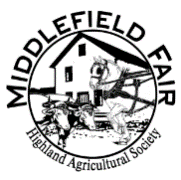    A. OXEN – Saturday 10 AM1st2nd3rd4th5th6th7th8thYouth Under 16 under 2,000 lb01  2,400 to 2,800 pounds$100$135$80$115$60$105$50$95$40$85$30$75$50$5002  2,801 to 3,200 pounds$135$115$105$95$85$75$50$5003  Over 3200 pounds$175$140$130$120$105$95$75$50  B. HORSES – Sunday NOON  1st2nd3rd4th5th6th7th8th   01  3,100 pounds and under $160$135$125$115$100$90$75$7502  3101- 3,400 pounds $160$135$125$115$100$90$75$7503  Over 3,400 pounds$225$180$160$140$130$105$80$75Dept.SectionClassDescribe Exhibitin space belowExample: 9 A 01Adult Recipe ContestDept.SectionClassDescribe Exhibitin space belowExample: 9 A 01Adult Recipe Contest